Муниципальное бюджетное общеобразовательное учреждение «Михайловская средняя общеобразовательная школа имени Героя Советского союза А.К.Скрылёва»
(МБОУ «Михайловская СОШ им. ГСС А.К.Скрылёва»)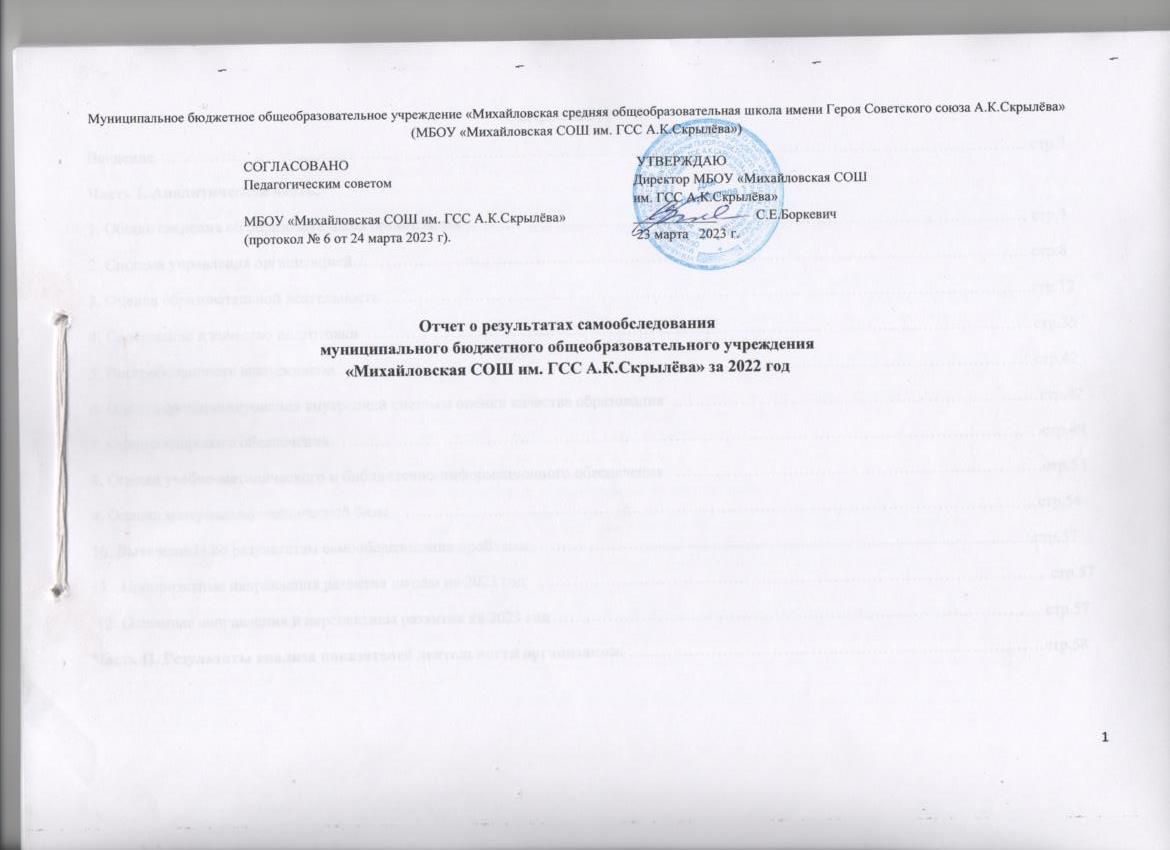 Отчет о результатах самообследования
муниципального бюджетного общеобразовательного учреждения
«Михайловская СОШ им. ГСС А.К.Скрылёва» за 2022 год                                                                                                    Содержание Введение…………………………………………………………………………………………………………………………………………. стр.3Часть I. Аналитическая часть.1. Общие сведения об образовательной организации………………………………………………………………………………………… стр.32. Система управления организацией………………………………………………………………………………………………………….. стр.83. Оценка образовательной деятельности ……………………………………………………………………………………………………...стр.124. Содержание и качество подготовки  …………………………………………………………………………………………………………стр.355. Востребованность выпускников………………………………………………………………………………………………………………стр.426. Оценка функционирования внутренней системы оценки качества образования  …………………………………………………………стр.427. Оценка кадрового обеспечения   ………………………………………………………………………………………………………………стр.498. Оценка учебно-методического и библиотечно-информационного обеспечения   …………………………………………………………стр.539. Оценка материально-технической базы    ……………………………………………………………………………………………………стр.5410. Выявленные по результатам самообследования проблемы     ………………............................................................................................стр.5711 . Приоритетные направления развития школы на 2023 год  …………………………………………………………………………………стр.57 12. Основные направления и перспективы развития на 2023 год  …………………………………………………………………………….стр.57Часть II. Результаты анализа показателей деятельности организации. …………………………………………………………………стр.58                                                                                                                     Введение	В настоящем отчете приведены результаты проведения самообследования деятельности муниципального бюджетного общеобразовательного учреждения «Михайловская СОШ имени ГСС А.К. Скрылёва» за 2022 год.	Отчет по самообследованию составлен в соответствии с пунктом 3 части 2 статьи 29 Федерального закона от 29 декабря 2012 года № 217-ФЗ «Об образовании в Российской Федерации», требованиями приказов Министерства образования и науки Российской Федерации от 14 июня 2013 г. № 462 «Об утверждении порядка проведения самообследования образовательной организацией» и от 10 декабря 2013 года № 1324 «Об утверждении показателей деятельности образовательной организации, подлежащей самообследованию».	В процессе самообследования проведена оценка образовательной деятельности, системы управления учреждением, содержания и качества подготовки обучающихся, организации	учебного	процесса,	качества	кадрового,	учебно-методического, информационного обеспечения,	материально-технической базы, функционирования внутренней системы оценки качества образования, а также проведен анализ показателей деятельности учреждения, подлежащей самообследованию.	Результаты анализа показателей деятельности МБОУ «Михайловская СОШ им. ГСС А.К.Скрылёва» приведены в соответствии с Федеральным законом от 29.12.2012 № 273-ФЗ «Об образовании в Российской Федерации», приказом Министерства образования и науки Российской Федерации от 14.06.2013 № 462 «Об утверждении порядка проведения самообследования образовательной организацией», Приказом Министерства образования и науки Российской Федерации от 10.12.2013 N 1324	«Об	утверждении показателей деятельности образовательной организации, подлежащей самообследованию».                                                                                              Часть I.  Аналитическая часть1. Общие сведения об образовательной организации	МБОУ «Михайловская СОШ имени ГСС А.К.Скрылёва» (далее – Школа) расположена в Красноярском крае, Ужурском районе, селе Михайловка. Большинство семей обучающихся проживают в  селе Михайловка– 93 человек, 4 человека – в д.Косоголь.Территория школы находится  в центре села, ворот для въезда спец.транспорта 1 шт., калиток 2 шт., площадь земельного участка составляет 22822 кв.м., обнесена  2-х метровым забором, основание железобетон между столбами металлические проемы. На территории находится спортивная  площадка, с искусственной травой окруженный по периметру сеткой рабицей,  высотой 2 метра,  имеются ворота для снегоуборочной техники, калитки,  беговая дорожка, полоса препятствий.	Требования к зданию общеобразовательного учреждения.	Особенности проекта здания: школа построена по типовому   проекту.	Проектная  мощность на 192 учащихся,  фактическая наполняемость 99 учащихся.     Общая площадь здания школы 1656,6 кв.м.,  расчет площади на 1 учащегося 17,3 кв.м.Обоснование одной или двух смен работы школы – фактическое наполнение. 	Наличие мест для отдыха, зеленых уголков – на территории школы высажены деревья, кустарники,  цветники.Описание раздевалок - гардеробов для обучающихся всех ступеней – в наличии  1 раздевалка для учащихся, оснащена стойками-вешалками  для одежды,  номерками, шкафами для сменной обуви.	Описание спортивных залов, обеспечивающих выполнение полной программы по физическому воспитанию – площадь спортивного зала 162 кв.м., в наличии - спортивное оборудование, инвентарь.	Наличие снарядных и раздевалок для девочек и мальчиков, туалетов, в соответствии с требованиями СанПин 2.4.2.1178-02 -  имеется снарядная комната, раздевалки, туалетные комнаты,  душевые  для девочек и мальчиков.	Описание библиотеки, читального зала. Перечень зон библиотеки, например, информационный пункт, читательские места, фонды открытого доступа, фонды закрытого хранения, места для работы с каталогами. Компьютерное обеспечение библиотеки – библиотека расположена на 2 этаже, площадь 19,7 кв.м., оборудована местом библиотекаря, ПК, принтер, сканер, мультимедийное оборудование, зона абонемента, фонды открытого доступа, фонды закрытого хранения, места для работы с каталогами, картотека, стеллажи информационные и выставочные,  столы для работы, ПК для работы учащихся в количестве 6 мест с выходом в интернет.  	Описание медицинского кабинета – медицинский кабинет расположен на 1 этаже, площадь 12 кв.м.,  оборудован медицинской мебелью, мед.оборудованием, обеспечен перевязочным материалами  и медикаментами.	Перечень административных кабинетов - на 1 этаже находятся кабинеты  директора, делопроизводителя.	Наличие санузлов для мальчиков и девочек, помещений для хранения и обработки уборочного инвентаря -  каждый этаж оснащен отдельной туалетной комнатой для мальчиков и девочек,  облицованы  кафельной плиткой  в наличие   2 кабинки с дверями,  2 раковины, оборудованы  полотенцедержателями, емкостями для жидкого мыла.	Описание пищеблока: площадь, набор помещений и оборудования,   возможности организации 2-разового горячего питания и полдников –  столовая находится на 1 этаже  и состоит из обеденного зала на 70 мест и пищеблока (горячие и холодные цеха,  кондитерская, цех для обработки мяса, овощей, яиц, моечная,  морозильные камеры, холодильные камеры, жарочные шкафы, комнаты для хранения овощей,  варочные котлы,   мармиты, витрины, разделочные столы, технологическое оборудование, кухонная утварь). Организовано горячее питание учащихся.	В 2017 году  построена и введена модульная котельная.Характеристика освещения – энергосберегающие лампы.	Наличие системы хозяйственно-питьевого и горячего водоснабжения, канализации и водостоков – центральный водопровод и канализация, питьевые фонтанчики с 3-х ступенчатой очисткой в количестве 2 шт., горячая года автономная, водостоки расположены по периметру здания школы. Основание функционирования ОУ – оценка готовности общеобразовательной организации к началу 2022-2023 учебного года от 16.08.2022 г.  выдано  федеральной службой по надзору в сфере защиты прав потребителей и благополучия человека.Взаимодействие школы с органами исполнительной власти, организациями – партнерамиВ целях повышения эффективности образовательного процесса организовано   взаимодействие школы с учреждениями образовательной, культурной, профилактической  направленности.  Социальное партнерство мотивирует его участников на совершенствование качества  образования. Школа сотрудничает с учреждениями: 	Основным видом деятельности Школы является реализация общеобразовательных программ начального общего, основного общего и среднего общего образования. Также Школа реализует образовательные программы дополнительного образования детей.                                                                                            2. Система управления образовательной организациейУправление осуществляется на принципах единоначалия и самоуправления.                                                                                       Органы управления, действующие в Школе.Организация методической деятельности по профилю реализуемых образовательных программ и инновационная деятельность.	Для осуществления учебно-методической работы в Школе создано три предметных методических объединения:− общих гуманитарных и социально-экономических дисциплин;− естественно-научных и математических дисциплин;− объединение педагогов начального образования.	Таким образом,  работа методических объединений показала, что запланированный план работы ШМО выполнен. Тематика заседаний отражала основные проблемные вопросы, стоящие перед методическим объединением. Заседания были тщательно продуманы и подготовлены. Учителя принимали участие в работе методических семинаров районного МО, конференций, педсоветов в течение года. 	Выступления и выводы основывались на практических результатах. Учителя старались создать наиболее благоприятные условия для развития учащихся с высоким уровнем интеллекта, проявляющих интерес к изучению предметов. Наряду с имеющимися положительными тенденциями в методической работе педагогического коллектива имеются и определенные недостатки: -слабая вовлеченность педагогов и учащихся в исследовательскую и проектную деятельность;-недостаточное количество открытых уроков и взаимопосещаемости педагогов начальной и основной школы.	Всего в образовательном учреждении  16 учителей. В течение 2022 года прошли курсы повышения квалификации (разной тематической направленности) 16 человек. Аттестованы 2 человека: на высшую категорию. 	По итогам 2022 года система управления Школой оценивается как эффективная, позволяющая учесть мнение работников и всех участников образовательных отношений. 	По	итогам	контроля	составляются	аналитические	справки,	которые рассматриваются на совещаниях при директоре, заседаниях педагогического совета, принимаются управленческие решения, осуществляется контроль выполнения принятых решения. Кроме этого контроль является и механизмом материального поощрения педагогов, работающих результативно и эффективно.	Представленная структура управления обеспечивает эффективную работу образовательного учреждения, целенаправленное создание условий для получения обучающимися современного качественного образования на основе сохранения его фундаментальности в соответствии индикаторам качества муниципальных услуг по программам начального, основного, среднего общего образования. В целях учета мнения обучающихся в школе планируется работу Совет старшеклассников активизировать.Вывод: в образовательной организации осуществляется плановый и системный подход к организации управления и взаимодействия всех структур, что обеспечивает стабильные результаты деятельности, необходимо в следующем учебном году проводить работу по повышению  имиджа школы. По итогам 2022 года система управления школой оценивается как эффективная, позволяющая учесть мнение работников и всех участников образовательных отношений, кроме работы Совета старшеклассников, поэтому планируется учесть это и разработать модель взаимодействия СС в структуре управления. В следующем году изменение системы управления не планируется. 3. Оценка образовательной деятельности	Образовательная деятельность в Школе организуется в соответствии  с Федеральным законом от 29.12.2012 № 273-ФЗ «Об образовании в Российской Федерации», ФГОС начального общего, основного общего и среднего общего образования, СанПиН 2.4.2.2821-10 «Санитарно-эпидемиологические требования к условиям и организации обучения в общеобразовательных учреждениях», основными образовательными программами по уровням, включая учебные планы, годовой календарный график, расписанием занятий. 	Основная миссия МБОУ «Михайловская СОШ имени ГСС А.К.Скрылёва» в 2021-2022  учебном году: развитие и воспитание активной и конкурентоспособной личности, умеющей реализовать свой потенциал в разнообразных областях, необходимых для жизни.Цель: Формирование в школе образовательного пространства для получения учащимися х навыков, которые помогают решать жизненные задачи, взаимодействуя в социуме. Обеспечение условий для устойчивого развития ОО и достижения высокого качества образования.Задачи школы на 2021-2022 учебный год:1. Создание оптимальных условий для реализации требований национального проекта	«Образование»,	включающих	в себя  работу	по направлениям, обеспечивающим	совершенствование        образовательной        инфраструктуры, повышение профессионального	мастерства       педагогических       работников, управленческих кадров системы образования и развитие содержания образования.2. Организация безопасной цифровой образовательной среды, обеспечивающей высокое качество и доступность образования на всех уровнях обучения.3. Развитие внутренней системы оценки качества образования как условия обновления содержания на основе введённых стандартов образования.4. Организация сетевых и дистанционных моделей повышения квалификации педагогических	кадров. Создание	системы наставничества	для молодых специалистов.5. Развитие добровольчества (волонтерства), реализация талантов и способностей учащихся в формате общественных инициатив и проектов.6. Создание условий для всестороннего развития личности, обновление содержания программ дополнительного образования, внеурочной деятельности.7. Развитие партнерских отношений с родителями (законными представителями) учащихся.              Режим работы учрежденияПродолжительность учебной недели:  1 полугодие 2022 года: 5 дневная: 1-4, 5-9 классы, ОВЗ-5; 6 дневная:10,11; 2 полугодие 2022 года: 5 дневная: 1-4, 5-9 классы; 6 дневная:  10,11. Количество занятий  в день (минимальное и максимальное) для каждой ступени:   2-4 класс – 4-5;  5-9 класс -4-6;  10-11 класс – 6-7Продолжительность уроков  (мин.) 40Продолжительность перемен (минимальная, максимальная)   10-20 мин.Сменность занятий:  	Методико-социальные условия соответствуют нормам СанПин, в школе и в классах сохраняется нормальный температурный режим. Освещение классов соответствует санитарно-гигиеническим нормам, соблюдается требования охраны труда и техники безопасности, правила противопожарной безопасности. Разработаны планы эвакуации учащихся при пожаре и стихийных бедствиях.	Для НОО: 4-летний срок освоения образовательных программ начального общего образования для 1-4 классов; продолжительность урока в 1 классе – с целью реализации «ступенчатого» режима обучения в первом полугодии 1 класса, постепенного наращивания учебной нагрузки в соответствии с п.10.10. СанПиН 2.4.2.2821-10 - обеспечивается организация адаптационного периода (письмо Минобразования РФ от 20 апреля 2001года № 408/13-13): в сентябре-октябре – 3 урока в день по 35 минут каждый, в ноябре-декабре – по 4 урока по 35 минут каждый, январь-май – по 4 урока по 40 минут каждый. Остальное время заполняется целевыми прогулками, экскурсиями, развивающими играми. После 2-го урока – динамический час продолжительностью не менее 40 минут, предусмотренный СанПиН 2.4.2.2821-10.Обучение проводится без балльного оценивания знаний обучающихся 1 классов и домашних заданий. В 1-4 классах реализуется общеобразовательная программа МО РФ - «Школа России». Домашние задания задаются обучающимся с учетом возможности их выполнения в следующих пределах: во 2 - 3 классах - 1,5 ч., в 4 классе – 2 ч. (п. 10.5 СанПиН 2.4.2.2821-10). Продолжительность учебного года: 1 класс – 33 учебных недель, 2-3 классы – 34 учебные недели.	Для ООО: 5-летний срок освоения образовательных программ основного общего образования для 5-9 классов; продолжительность урока в 5-9 классах – 40 минут (пп. 10.9. СанПиН 2.4.2.2821-10);домашние задания задаются обучающимся с учетом возможности их выполнения в следующих пределах: в 5 классах - 2 ч., в 6 - 8 классах - 2,5 ч., в 9-х классах - до 3,5ч. ( п. 10.5 СанПиН 2.4.2.2821-10);продолжительность учебного года – 34 учебные недели.	Для СОО: 2-летний срок освоения образовательных программ среднего общего образования на основе базовых предметов для 10-11 классов; продолжительность урока в 10-11 классах– 40 минут (пп. 10.9.СанПиН 2.4.2.2821-10);домашние задания задаются обучающимся с учетом возможности их выполнения в следующих пределах: в 10 - 11-м - до 3,5 ч. (п. 10.5 СанПиН 2.4.2.2821-10).Продолжительность учебного года –34 учебные недели с учетом ГИА в 11 классе и 35 – недель в 10 классе с учетом военных сборов.	Образовательная программа школы и учебный план школы предусматривает выполнение государственной функции школы – обеспечение базового общего основного образования, развитие ребенка в процессе обучения. Главным условием для достижения этих целей является включение каждого ребенка на каждом учебном занятии в деятельность с учетом его возможностей и способностей. Достижение указанных целей обеспечивается поэтапным решением задач работы школы на каждой ступени обучения.Изменения в работе школы, связанные с переходом на ФГОС-2021 НОО и СОО с 1 сентября 2022 года	С 1 сентября 2022 года 1-ые и 5-ые классы начали обучение по обновленным ФГОС НОО и ФГОС ООО. Обновлённая редакция ФГОС сохраняет принципы вариативности в формировании школой основных образовательных программ начального общего и основного общего образования, а также учёта интересов и возможностей как образовательной организации, так и учеников. Рабочие программы по предметам педагоги разрабатывали в соответствиями с новыми изменениями, используя конструктор рабочих программ на сайте Единое содержание общего образования https://edsoo.ru.О формировании функциональной грамотности		Сегодня важно говорить не только об усвоении обучающимися определенной суммы знаний, но и о качестве общего образования в России, что обуславливает важность проведения	исследований	состояния	проблемы	формирования функциональной грамотности. Функциональная грамотность показывает, насколько человек может использовать полученные знания, умения и навыки в реальных жизненных ситуациях. Важность     формирования функциональной грамотности	отражена в ФГОС	ОО: компетентностный подход, комплексное (междисциплинарное) изучение проблем, включая жизненные ситуации; практико-ориентированная, исследовательская и проектная деятельность, комплексная оценка образовательных результатов по трем группам (личностные, предметные, метапредметные).		Формирование функциональной грамотности в настоящее время является одним из направлений совершенствования российского образования. Решить проблему повышения функциональной грамотности школьников можно только при системных комплексных изменениях в учебной деятельности учащихся.		Педагоги используют задания электронного банка для формирования и оценки функциональной грамотности обучающихся основной школы (5-9 классы), разработанных ФГБНУ «Институт стратегии развития образования Российской академии образования» и др.Применение электронных и цифровых образовательных ресурсов	В рамках федерального проекта «Цифровая образовательная среда». В 2022 г. школа оснащались современным оборудованием, а в образовательный процесс внедрялись онлайн-курсы, видеоуроки. В учебном процессе в МБОУ «Михайловская СОШ имени ГСС А.К.Скрылёва» используются цифровые образовательные платформы, в их числе: «Учи.ру», «Российская электронная школа», «Яндекс класс».	Учебный план соответствует действующему законодательству РФ в области образования, обеспечивает исполнение федеральных государственных образовательных стандартов. В учебном плане сохранены принципы преемственности и соблюдены приоритетные направления развития российского образования, заложенных в Концепции модернизации российского образования и профильного обучения. 	В 2021-2022 учебном году школа продолжила работу по реализации инклюзивного образования. Целью инклюзивного образования являлось создание условий для получения качественного образования детьми с ограниченными возможностями здоровья (ОВЗ), необходимого для их максимальной адаптации и социализации.	МБОУ	«Михайловская 	СОШ им. ГСС А.К.Скрылева»	реализует	инклюзивное образование в рамках	Модели инклюзивного образования МБОУ «МБОУ «Михайловская СОШ имени ГСС А.К.Скрылёва».В школе созданы условия для инклюзивного образования:1) все обучающиеся с ОВЗ и дети-инвалиды включены во внеурочную деятельность школы. 2) созданы условия для индивидуальных и групповых коррекционно-развивающих занятий; 3) 100 % педагогических кадров, работающих с детьми с ОВЗ, прошли повышение квалификации по организации работы с данной категорией детей;4) имеется учитель-логопед, учитель-дефектолог, педагог-психолог, социальный педагог.5)деятельность психолого-педагогического	консилиума	(ППк)	регламентируется Положением о ППк МБОУ «Михайловская СОШ имени ГСС А.К.Скрылёва».6) материально-техническое и учебно-методическое оснащение включает в себя наличие учебных кабинетов, оборудованных техническим обеспечением с выходом в Интернет; наличие рабочей зоны  специалистов сопровождения; все обучающиеся обеспечены учебниками на 100 %;7)организовано межведомственное	взаимодействие	по	комплексной	психолого-педагогической и медико-социальной поддержке с Ужурской районной ПМПК по вопросам определения образовательного маршрута обучающихся, для получения консультаций психолога, дефектолога, логопеда, с центром помощи семьи и детства «Ужурский»» для получения консультаций семьям, проведения обследований и получения рекомендаций.	В школе обучается 3 ребёнка-инвалида, для которых организовано домашнее обучение. Обучаются в условиях инклюзии 4  ребенка с УО вариант 1, 7 детей с задержкой психического развития, 4 ребенка с тяжелыми нарушениями речи, 4 обучающихся с легкой степенью умственной отсталости обучаются в отдельном специализированном классе.	На уровне начального общего образования в соответствии с ФГОС для учащихся с ОВЗ школа реализует следующие программы:1.	Адаптированная основная общеобразовательная программа начального общего образования для обучающихся с тяжѐлыми нарушениями речи в соответствии с ФГОС НОО обучающихся с ОВЗ, вариант 5.1.2.	Адаптированная основная общеобразовательная программа начального общего образования для обучающихся с задержкой психического развития в соответствии с ФГОС НОО обучающихся с ОВЗ, вариант 7.1.3.	Адаптированная основная общеобразовательная программа начального общего образования для обучающихся с задержкой психического развития в соответствии с ФГОС НОО обучающихся с ОВЗ, вариант 7.2.	На уровне основного общего образования для учащихся с ОВЗ школа реализует следующие программы:1.	Основная адаптированная общеобразовательная программа для детей с легкой степенью умственной отсталости.2.	Основная адаптированная общеобразовательная программа для детей с умеренной степенью умственной отсталости.3.	Адаптированная основная общеобразовательная программа образования для обучающихся с умственной отсталостью в соответствии с ФГОС О УО (ИН) вариант 1.4.  Специальная индивидуальная программа развития (СИПР) в соответствии с ФГОС О УО (ИН), вариант 2).	Характеристика основных направлений внеурочной деятельности 	Организация занятий по направлениям раздела «Внеурочная деятельность позволяет в полной мере реализовать требования федеральных государственных образовательных стандартов и является неотъемлемой частью образовательного процесса в школе. Согласно особенностям организации и структуры образовательного процесса модель внеурочной деятельности определена как оптимизационная.Цели внеурочной деятельности:- Создание условий для достижения учащимися необходимого для жизни в обществе социального опыта и формирования принимаемой обществом системы ценностей.-Создание воспитывающей среды, обеспечивающей активизацию	социальных, интеллектуальных интересов учащихся в свободное время, развитие здоровой, творчески растущей личности, с формированной гражданской ответственностью и правовым самосознанием, подготовленной к жизнедеятельности в новых условиях, способной на социально     значимую	практическую деятельность, реализацию	добровольческих инициатив.Часы, отведенные на внеурочную деятельность, не учитываются при определении обязательной допустимой нагрузки	учащихся, но являются обязательными для финансирования.	Внеурочная деятельность на базе школы реализуется в соответствии с требованиями Стандарта через системы неаудиторной занятости, дополнительного образования. Внеурочная деятельность организуется с целью формирования единого образовательного пространства школы для повышения качества образования и реализации процесса становления личности школьника в разнообразных развивающих средах. Внеурочная деятельность является равноправным, взаимодополняющим компонентом базового образования. 	В соответствии с требованиями федерального государственного образовательного стандарта внеурочная деятельность организуется по направлениям развития личности: духовно-нравственному,	социальному,	обще	интеллектуальному, общекультурному, спортивно оздоровительному. Данные направления отражены в  программах внеурочной деятельности для учащихся начальной и основной школы: «Огород круглый год», «Я-исследователь», «Основы функциональной грамотности», «Юные почемучки», школьный театр «Новый взгляд», Музей «Истоки», «Орлята», «Шашки и шахматы», Веселый мяч», «Историческое краеведение» и др.	Каждая программа направлена на развитие универсальных учебных действий, развитие проектно-исследовательской деятельности, художественно-творческой деятельности, спортивно-оздоровительного и патриотического направления,  а также на достижение предметных и метапредметных результатов учащихся.               Воспитательная работа	Воспитательная работа в 2021-2022 учебном году осуществлялась в соответствии с Программой Воспитания МБОУ «Михайловская СОШ имени ГСС А.К.Скрылёва». Составляющими частями общей воспитательной системы школы являются разработанные программы воспитания «Одарѐнные дети», «Здоровье», «Программа по формированию законопослушного поведения несовершеннолетних, неприятия идеологии экстремизма и терроризма», «Социально-педагогическая	работа»,	а	также	программы	детских общественных объединений «РДШ», «Юнармия», «Орлята» волонтерский  отряд им. И.Казанкеева.Реализуя цель воспитательной работы школы, которая направлена на формирование у обучающихся	духовно-нравственных ценностей,	способности к осуществлению ответственного     выбора	собственной     индивидуальной	образовательной	траектории, способности к успешной социализации в обществе, которая будет способствовать решению следующих основных задач:- поддерживать традиции образовательной организации и инициативы по созданию	новых	в рамках уклада  школьной жизни, реализовывать воспитательные возможности общешкольных ключевых дел,- реализовывать воспитательный потенциал и возможности школьного урока, поддерживать использование интерактивных форм занятий с обучающимися на уроках;- инициировать и поддерживать ученическое самоуправление – как на уровне школы, так и на уровне классных сообществ; их коллективное планирование, организацию, проведение и анализ самостоятельно проведенных дел и мероприятий;- инициировать	и	поддерживать	деятельность	детских	общественных организаций (РДШ);- вовлекать обучающихся в кружки, секции, клубы, студии и иные объединения, работающие по школьным программам внеурочной деятельности, реализовывать их воспитательные возможности;- организовывать профориентационную работу с обучающимися;- реализовывать потенциал классного руководства в воспитании обучающихся, поддерживать активное участие классных сообществ в жизни школы, укрепление коллективных ценностей школьного сообщества;- развивать	предметно-эстетическую	среду	школы	и	реализовывать	ее воспитательные возможности, формирование позитивного уклада школьной жизни и положительного имиджа и престижа Школы;- организовать работу с семьями обучающихся, их родителями или законными представителями, направленную на совместное решение проблем личностного развития обучающихся.	Структура школьной воспитательной службы включает: Педагогический Совет, заместителя директора по УВР,педагога-организатора, классных руководителей, социального педагога и решает поставленные цели и задачи, организована в школе воспитательная среда, которая предоставляет каждому обучающемуся возможность выбора различных видов занятий и творческой деятельности, соответствующих личным потребностям. Основные	направления	воспитательной	работы:	личностное,	информационно-медийное, военно-патриотическое, гражданская активность, краеведческое. Важное место отводится развитию детского самоуправления, работе с семьей.Средства реализации воспитательной деятельности:•	Школьные общественные объединения «РДШ», «Юнармия», «Орлята», ВО им.И.Казанкеева»;•	Школьный музей «Истоки»;•	Объединения внеурочной деятельности; •	Совет профилактики;•	Служба медиации;•	Консультационный пункт;•	Служба по урегулированию споров; •	Родительский патруль;•	Родительский контроль;•	Летняя досугово-оздоровительная  площадка.Школьное методическое объединение классных руководителейДеятельность Российского движения школьников (РДШ) направлена на содействие в совершенствовании государственной политики в области воспитания подрастающего поколения и формирования личности. Здесь ребята учатся разрабатывать мероприятия, привлекать помощников, отвечать за порученное дело, выполнять определѐнные роли в активе. Личностное развитие направлено на развитие творческого потенциала личности, создание благоприятных условий для развития личности школьника. В 2022г. ребята 1-9 классов принимали активное участие в ежегодных конкурсах различных уровней, таких как: «Зимняя планета детства», «Урожай через край» «Синичкин день» и т.д., среди которых есть победители.Программа физкультурно-спортивной работы включила спортивные секции: «Веселый мяч», «Мир волейбола», «Хоккей», «Шашки шахматы» «Теннис», которые посещали 80% обучающихся. Дети имели возможность не только физически окрепнуть, но и одержать спортивные победы (3 победы на муниципальном уровне).Гражданская активность направлена на реализацию	личностного	потенциала, самовыражение и самоопределение, профессиональное ориентирование, приобретение полезных социальных навыков и расширение кругозора. В данном направлении волонтѐры 1-11 классов приняли участие в разных акциях муниципального и краевого уровня:		Деятельность школьного музея «Истоки» в 2021-2022 учебном году была направлена на проектно – исследовательскую	работу,	на	обновление	экспозиций,	на	экскурсионную	и просветительскую работу с использованием материалов музейной комнаты. Школьный музей «Истоки» стал призером  в  муниципальном этапе краевого     фестиваля	школьных	музеев и краеведческих объединений, клубов патриотической направленности. Под руководством актива музея школьный коллектив принял участие в акциях, посвящѐнных памятным датам России. Одна исследовательская работа во Всероссийском фестивале творческих открытий и инициатив «Леонардо» вышла в финал, на муниципальном уровне – третье место. В результате работы получили Свидетельство о регистрации школьного музея на Портале школьных музеев РФ.	Военно-патриотическое направление и деятельность «ЮНАРМИИ» направлены на развитие и совершенствование системы военно-патриотического воспитания молодѐжи. В который раз юнармейцы 5-9 классов не только приняли участие в муниципальном этапе «Лучший юнармеец 2022», но  и 1 из юнармейцев одержала достойную победу, заняла 1 место в номинации «Личные достижения» и стола призером еще в 3 номинациях (строевая подготовка, интеллектуальный этап, медицинская подготовка).  Приняли участие в акциях: « Письмо солдату», «Открытка солдату, «Юнармия Деду Морозу!». Одна участница побывала на «Краевой юнармейской елке»Информационно –медийное направление осуществляет поддержку юным, талантливым театралам. В начале года начало работу творческое театральное  объединение «Новый взгляд», занимающееся постановкой мини-спектаклей. Создают декорации и постановки к своим спектаклям.Немаловажную роль играет в воспитании школьников такое объединение как: «Орлята», направленное на повышение знаний и умений в области безопасного поведения на дорогах и пожарной безопасности.В рамках регионального проекта «Успех каждого ребёнка» для воспитания гармонично развитой и социально ответственной личности путем увеличения охвата детей через внеурочную деятельность расширяем возможности детей через углубление в области их интересов. В 2021-2022 году в школе работали секции спортивного, художественно-эстетического, социально-педагогического, социального, технического направлений. Были созданы творческие объединения, где ребята имели возможность демонстрации своих достижений по освоенным программам, участвуя в различных конкурсных мероприятиях.	Так же в рамках регионального проекта «Цифровая образовательная среда» обучающиеся 1-9 классов работают на платформах «Учи.ру», «Яндекс класс»,  «РЭШ» выполняют олимпиады и занимают призовые места. Принимают участие во всероссийском образовательном проекте «Урок цифра» и видео уроках по «Финансовой грамотности». Для полноценного овладения финансовой грамотностью школе старшеклассники были вовлечены и имели возможность реализовать свои способности в данном направлении через участие в дистанционных конкурсах и чемпионатах различного уровня: «Моѐ финансовое будущее, старт 2022: Семейный финансовый фестиваль, в рамках проведения Краевого семейного фестиваля 2022 в Красноярском крае, проведенный Соорганизатором школы по формированию финансовой грамотности. В конкурсе «ФИНплакат»  обучающаяся заняла 1 место, сертификаты участников. В конкурсе «Семейная  денежная коллекция» отмечена работа семиклассника.Социальный паспорт школы на 2021-2022 уч. год.	В школе имеются все категории семей, дети которых нуждаются в особом внимании учителей, классных руководителей и социальной поддержке. Социальная поддержка выражается в обеспечении бесплатным 1 или 2-х-разовым горячим питанием обучающихся.	В 2021-2022 уч. году завтраком были обеспечены 37 обучающихся из начальных классов, 47- основное звено, 11  обучающихся 10-11 класса, обедом обеспечены  дети на подвозе.	В 2021-2022 году проведено 4 заседания Совета профилактики, направленных на организацию и координацию работы по предупреждению асоциального поведения детей «группы риска», способствующей ограничению конфликтных ситуаций, процедур	Службы	медиации не проводилось в виду отсутствия запросов. «Родительский патруль» провел 6 рейдов связанных с нарушением ППД и режима школьника. Комиссия по производственному и родительскому контролю организации горячего питания посетила школьную столовую с целью соблюдения САНПИНов  4 раза, нарушений не выявлено.	В течение года в школе работал консультационный пункт. Было проведено 15 консультаций по темам: «Образование детей с ОВЗ», «Образование детей оставшихся без попечения родителей»,	«Прохождение ГИА», «Профессиональная	ориентация и социализация», «Девиантное поведение».	Большое значение в воспитательной работе принадлежит взаимодействию школы и семьи.	Это	родительские	общешкольные и классные собрания, посещение неблагополучных семей, тематические праздники, поздравление. Консультативная работа велась по запросам педагогов, учеников, родителей. Проблемы, затронутые на консультациях, имели следующее направление: поведенческие; эмоциональные; проблемы воспитания; проблемы отношений с родителями, педагогами, одноклассниками (булинг); проблемы обучения; снижение успеваемости; тревожность перед выпускными экзаменами.В школе профориентационная работа проводится под руководством педагога-организатора, классными руководителями, школьным психологом, социальным педагогом. С обучающимися ведется плановая работа в данном направлении: анкетирование для определения предрасположенности к профессии,  классные	часы о профессиях, тематические дежурные недели по профориентации. Обучающихся приняли участие в проекте ранней профессиональной ориентации школьников 8-9 классов – «Билет в будущее» прошли тестирование по определению  профессиональной предрасположенности, обучающиеся 1-11 классов в течении года посетили цикл онлайн-уроков «ПроеКТОрия», 2 ученицы 11 класса были участницами педагогического класса, проект организован  ЦДО и Ачинским педагогическим колледжем, в рамках развития ранней профориентации.	Для обучающихся в рамках муниципального проекта «Летняя радуга» и профилактического проекта «Шаг навстречу» были разработаны и реализованы проекты социально- досуговой площадки «Здоровым быть здорово!». Эта площадка стала любимым местом игр и развлечений для обучающихся школы, желающих быть спортивными и здоровыми.	Большое значение в воспитательной работе принадлежит взаимодействию школы и семьи. Это дистанционные родительские общешкольные и классные собрания, посещение неблагополучных семей, тематические праздники для родителей, поздравление и оказание волонтерской помощи учителям-ветеранам, труженикам тыла, родителям воинов- интернационалистов.	Важным	направлением	деятельности	педагогов	школы	в	соответствии	с требованиями профстандарта является работа с одаренными детьми. Работа в данном направлении организуется через участие детей во ВсОШ на школьном и муниципальном уровнях. В школьный этапе участвуют все обучающиеся школы 2-11 классов. Ежегодно обучающиеся школы принимают участие в муниципальном этапе всероссийской олимпиады школьников. В этом учебном году ребята участвовали практически по всем предметам. Победителем ВСОШ по физической культуре стал 1 ученик 9 класса  .	Значительным являются мероприятия по организации исследовательской деятельности. Обучающиеся 11  класса школы приняли участие в Муниципальном этапе Всероссийского фестиваля творческих открытий и инициатив "Леонардо 2022", одна  из них заняла 3 место. Формы мероприятий: акции, квесты, беседы, концерты, конференции, линейки, экскурсии, конкурсы, фестивали, флэш-мобы, тематические дни, предметные недели и др.  Но достижения учащихся школы пока остаются значимыми только на школьном уровне частично на муниципальном и краевом, значит, следует работать над качеством представляемых конкурсных творческих работ и достижений на других уровнях.                                                          4.   Воспитательная работа в ОУ направлена на решение следующих задач:Активизация деятельности методического объединения классных руководителей. Работа над методической проблемой: «Совершенствование форм и методов воспитания в школе через формирование компетентностей классного руководителя с учётом внедрения ФГОС»Способствовать становлению активной жизненной позиции, формирование потребности к саморазвитию, способности успешно адаптироваться в окружающем мире.Развитие общей культуры школьников через приобщения к русской национальной культуре, обычаям, традициям.Совершенствование и систематизация работы с родителями, общественностью в рамках  сотрудничества с РЦДО, СДК через проведение совместных мероприятий, кружковой работы, реализацию проектов. Совершенствование  и систематизация профилактической работы в школе, работа с детьми «группы риска».Внеурочная деятельность в 2022 учебном году реализовывалась  по направлениям:Спортивно-оздоровительное, патриотическое («Веселый мяч», «Быстрее, выше и сильнее», «Орлята», РДШ);Духовно-нравственное (Школьный музей «Истоки» ОДНКНР, комплекс воспитательных мероприятий);Социальное («Историческое краеведение», «Билет в будущее», «Проектория» «Из чего сделаны дети?»);Общеинтеллектуальное («Читательская грамотность», «Математическая грамотность», «Шашки» «Финансовая грамотность»,);Общекультурное («Умелые ручки»).Внеурочная деятельность в школе осуществляется:во внеурочное время;через дополнительные образовательные программы ШСК;через организацию деятельности ученических сообществ;в рамках классного руководства (экскурсии, мероприятия в рамках воспитательной работы класса и школы, классные часы);через внеурочную деятельность по учебным предметам;через организационное обеспечение учебной деятельности;в рамках организации педагогической поддержки социализации и обеспечение благополучия обучающихся.Цель внеурочной деятельности: обеспечение соответствующей возрасту адаптации ребенка в образовательной организации, создание благоприятных условий для развития ребенка с учетом его возрастных и индивидуальных особенностей на основе добровольного выбора.Основные задачи:выявление интересов, склонностей, способностей, возможностей обучающихся к различным видам деятельности;создание условий для индивидуального развития ребенка в избранной сфере внеурочной деятельности;формирование системы знаний, умений, навыков в избранном направлении деятельности;развитие опыта творческой деятельности, творческих способностей;развитие опыта неформального общения, взаимодействия, сотрудничества;оказание помощи в освоении позиции ученика за счёт включения в различные учебные сообщества, как в системе школьного дополнительного образования, так и в условиях творческих коллективов учреждения дополнительного образования детей;расширение  рамок общения с социумом;личностно-нравственное развитие и профессиональное самоопределение учащихся;обеспечение социальной защиты, поддержки, реабилитации и адаптации учащихся к жизни в обществе; формирование общей культуры учащихся;воспитание у учащихся гражданственности, уважения к правам и свободам человека, любви к Родине, природе, семье.Анализ воспитательной деятельности школы показывает, что, не смотря на значительные достижения в духовно-нравственном  развитии и воспитании, социализации учащихся существуют ещё не решенные проблемы, над которыми предстоит работать педагогическому коллективу и родительскому сообществу. Так как воспитание является длительным процессом, то и реализация программы воспитания и социализации обучающихся  требует большого промежутка времени. На основании этого сформулированы следующие задачи: 1. Создать условия для  формирования нравственной культуры, культуры труда, расширения кругозора, интеллектуального развития обучающихся. 2. Создать условий для осознанного принятия роли гражданина, знания гражданских прав и обязанностей, развития патриотизма и гражданской солидарности. 3. Создать условия для  формирования у учащихся представления о здоровом образе жизни, развивать систему работы по охране здоровья учащихся. 4.  Развивать систему работы с родителями и общественностью.Социальная работа	В 2022 году Школа провела работу по профилактике употребления психоактивных веществ (ПАВ), формированию здорового образа жизни и воспитанию законопослушного поведения обучающихся,  участвовала в социально-психологическом тестировании. Мероприятия проводились с участием обучающихся и их родителей.	Проводилась систематическая работа с родителями и обучающимися по разъяснению уголовной и административной ответственности за преступления и правонарушения, связанные с незаконным оборотом наркотиков, незаконным потреблением наркотиков и других ПАВ.Было организовано:− проведение флеш-мобов ходе проведения акций» «Я- волонтер!» «Молодежь выбирает жизнь!» и «Спорт – альтернатива пагубным привычкам»;- участие в районном конкурсе профилактических проектов «Шаг навстречу», «Летняя радуга»;− проведение классных часов и бесед на антинаркотические темы с использованием ИКТ-технологий;-  проведение общешкольного Дня здоровья;− выпуск буклетов для обучающихся и их родителей;− круглый стол с участием инспектора ПДН.Организация дополнительного образования  Нормативно-правовое и документальное обеспечение воспитательной деятельности.Воспитательные программы:- Программа развития детской  одаренности «Одаренные дети». Результативность работы педагогов отражается в участии и победах их обучающихся в предметных олимпиадах, конкурсах и других мероприятиях очно и дистанционно. В течение учебного года в целях выявления и развития у обучающихся творческих способностей и интереса к научной деятельности, создания необходимых условий для поддержки одарённых детей, пропаганды научных знаний прошел школьный этап ВСОШ по всем предметам.  Учителя-предметники старались использовать разные методы и приёмы работ с целью выявления лучших и способных обучающихся для участия в муниципальном этапе ВсОШ. 84 обучающихся  с 2 по 11 классы участвовали в школьном этапе всероссийской олимпиады школьников в 2022 году. Победителями муниципального этапа ВсОШ стали  ученики  по дисциплине: физическая культура  – 1 человек. Программа организации летнего отдыха на базе лагеря дневного пребывания «Летняя радуга». Результативность деятельности объединений дополнительного образования в динамике  за 2022 год.Участие обучающихся (воспитанников) образовательного учреждения в мероприятиях различного уровня по направлениям деятельности за 2022 год (перечень мероприятий по годам с указанием количества участников и достижений – места, награды, дипломы).                                                                                                Военно-патриотическое  направлениеУчастие в районных выездных школах в 2022 годуПроектная деятельностьСпортивное  направление		В течение 2022 года всего охвачено 72 % обучающихся в дополнительном образовании. В рамках действующего  плана работы на 2022 учебный год  по защите прав детей, предупреждению правонарушений и преступлений школьников  велась скоординированная работа педагогического коллектива, учеников и  родителей по профилактике правонарушений подростков. Классные руководители,   психолог  оказывали родителям и подросткам психологическую и педагогическую помощь.  В течение всего 2022 года проводилась определённая работа по  профилактике наркомании, токсикомании, табакокурения, алкоголизма, СПИДа.5.  Оценка содержания и качества подготовки обучающихся.Стратегическим направлением	развития	МБОУ «Михайловская СОШ имени ГСС А.К.Скрылёва»	 является реализация ФГОС начального общего образования, основного общего образования школы с ориентацией на выявление, поддержку и развитие талантливых детей как основа совершенствования организационной культуры учреждения, а также система профориентационной работы, которая поможет учащимся определиться с профилем своей дальнейшей деятельности.Достижение инвариантной цели осуществляется по следующим направлениям работы:− обеспечение доступности образования; − обеспечение качества образования;− обеспечение эффективной работы школы.Вариативная цель развития школы направлена на удовлетворение образовательных запросов субъектов образовательной деятельности и лиц, заинтересованных в образовании в соответствии с требованиями законодательства.Результаты обучения за 2021-2022 учебный год Нальная школа  На конец учебного года в начальной школе обучалось 35 учеников. Их них на повторный год обучения оставлена 1 ученица 1 класса. Успеваемость составила 97%. Качество обучения в начальной школе составило 46%, 15 обучающихся закончили учебный год на «4 и «5»» и 1 — на «5».  Деятельность учителей начальных классов строилась в соответствии с планом методической работы школы и осуществлялась с целью создания комфортной образовательной среды, сохранения психического и физического здоровья младших школьников, оптимизации учебно-воспитательного процесса в рамках ФГОС НОО.Главная задача начальной школы – создать базовые условия для формирования компетентности, столь необходимой для успеха в разных сферах жизни любого человека.Школа 1 уровня обучения представлена 4 классами-комплектами с общим количеством обучающихся -35 (конец года). В традиционной системе обучения используются учебно-методический комплект: - «Школа России». Повышение качества начального общего образования - остаётся одной из приоритетных задач работы школы в целом и ее начального звена в частности.Основная школаНа конец учебного года в основной школе обучалось 55 учеников. В следующий класс переведены все ученики 5-8 переводных классов. Качество в основной школе составило — 36%, Динамика снижения качества обучения сохраняется два года. Из 55 обучающихся 3 ученика закончили учебный год на «5» и 17 — на «4» и «5».Успеваемость — 100%. Средняя школаНа конец учебного года на старшей ступени обучалось  7 обучающихся. Из них – 3 выпускника 11 –го  класса.Качество в старшей школе составило 43%. Успеваемость 100%.В 10-11 классах не осуществлялось углубленное изучение предметов:В целом по школе итоговое качество составило 46%, Успеваемость — 99,9%.Анализ посещаемостиПосещаемость занятий составила 100% .	Имело место быть наличие пропусков по уважительной причине и болезни Пропуски связаны с участием детей в спортивных соревнованиях, различных конкурсах, фестивалях муниципального, регионального уровня,  по болезни и  семейным обстоятельствам, без уважительной причины пропусков не было.Статистика показателей за 2019–2022 годыПриведенная статистика показывает, что успешное освоение основных образовательных программ сохраняется, но при этом количество обучающихся школы не повышается. Профильного и углубленного обучения в школе нет.   Краткий анализ динамики результатов успеваемости и качества знаний.                   Результаты освоения учащимися программ начального общего образования по показателю «успеваемость» в 2022 учебном году.Если сравнить результаты освоения обучающимися программ начального общего образования по показателю «успеваемость» в 2022 году с результатами освоения учащимися программ начального общего образования по показателю «успеваемость» в 2021 году, то можно отметить, что процент учащихся, окончивших на «4» и «5»  и    показатель отличников остается стабильным.    Результаты освоения учащимися программ основного общего образования по показателю «успеваемость» в 2022 году.Если сравнить результаты освоения обучающимися программ основного общего образования по показателю «успеваемость» в 2022 году с результатами освоения учащимися программ основного общего образования по показателю «успеваемость» в 2021 году, то можно отметить, что процент учащихся, окончивших на «4» и «5», повысился на 3 %, а показатель отличников стабилен,  успеваемость в основной школе составляет  100%.Результаты освоения программ среднего общего образования обучающимися 10, 11 классов по показателю «успеваемость» в 2022 году.Результаты освоения учащимися программ среднего общего образования по показателю «успеваемость» в 2022 учебном году незначительно повысилось (6%)  по показателю «успеваемость»  2021 учебного года.Результаты сдачи ЕГЭ	В 2022  - 1 обучающаяся сдавала ЕГЭ по выбору биологию и не перешагнула порог набрала  34 балла из 36.Результаты сдачи ОГЭ 	В  школе ведется целенаправленная, систематическая подготовка участников образовательной деятельности к ГИА. В соответствии с нормативно-правовыми документами по организации и проведению ГИА, разрабатывался план мероприятий по  подготовки учащихся  к ГИА, который выполнялся в течение учебного года. 	Итоговая аттестация выпускников осуществлялась в соответствии с расписанием  Рособрнадзора.  Учащиеся, родители, педагогический коллектив были ознакомлены с нормативно-правовой базой, порядком проведения экзаменов в  форме  ОГЭ, ЕГЭ на инструктивно-методических совещаниях, родительских собраниях, индивидуальных консультациях в соответствии с Порядком проведения государственной итоговой  аттестации, Положением о проведении основного государственного экзамена  и  единого государственного экзамена.	Государственную итоговую аттестацию прошли 12 выпускников 9 класса и 3 выпускника 11 класса. Полученные результаты государственной итоговой аттестации выпускников 9, 11 классов  показывают снижение динамики в качественном выполнении экзаменационных работ по предметам. Это свидетельствует о недостаточной эффективности деятельности педагогического коллектива, включающей в себя проведение инструктивных совещаний, родительских собраний, консультаций, организацию дополнительных занятий. В течение учебного года проводились пробные экзамены по математике, русскому языку и предметам по выбору учащихся. 	В рамках ВШК отслеживались результаты контрольных работ по этим предметам. Анализ итогов ЕГЭ показал, что учащиеся  все же продемонстрировали знания и умения, определённые образовательными стандартами.  Подготовка к ЕГЭ была проведена на должном уровне.	По итогам мониторинговых исследований в конце учебного года был проведён всесторонний анализ результатов работы, отмечены положительные  и отрицательные тенденции развития школы. Поставлены задачи на следующий год. 	В целях повышения мотивации к обучению и развития интеллектуальных, коммуникативных и творческих способностей в школе усилия  педагогического коллектива в 2022 году  были направлены  на создание условий для  развития  каждого обучающегося  как ответственной  и творческой личности,  на повышение образовательного потенциала  учителей и обучающихся.  	В 2022 году все обучающиеся показали базовый уровень знаний по результатам ОГЭ. Все обучающиеся 9, 11 класса успешно прошли государственную итоговую аттестацию в 2022 году. 	В 2022 году успеваемость по школе по результатам итоговых отметок составила 100%. 	Все выпускники получили аттестаты об образовании.                                                                                                   5.  Востребованность выпускников (ООО)В 2022 году  число выпускников 9-го класса, которые продолжили обучение в других профессиональных образовательных организациях региона в сравнении с предыдущим годом повысилось.6. Оценка функционирования внутренней системы оценки качества образованияШкола обеспечивает разработку и внедрение модели системы оценки качества образования в школе, проведение необходимых оценочных процедур, учет и дальнейшее использование полученных результатов. Основными пользователями результатов системы оценки качества образования  школы являются: учителя, обучающиеся и их родители. Оценка качества образования  осуществлялась посредством:системы внутришкольного контроля;государственной (итоговой) аттестации выпускников; внутреннего мониторинга качества образования;внешнего мониторинга качества образования.В качестве источников  данных для оценки качества образования использовались:образовательная статистика;промежуточная и итоговая аттестация;мониторинговые исследования;отчеты работников школы;посещение уроков и внеклассных мероприятий.	Организационная структура, занимающаяся внутришкольной оценкой, экспертизой качества образования и интерпретацией полученных результатов, включает в себя: администрацию школы, педагогический совет, методический совет школы, методические объединения учителей-предметников. Предметом системы оценки качества образования являются:качество образовательных результатов обучающихся (степень соответствия индивидуальных образовательных достижений и результатов освоения обучающимися образовательных программ государственному и социальному стандартам);качество организации образовательного процесса: доступность образования, условия комфортности получения образования, материально-техническое обеспечение образовательного процесса, организация питания;качество основных и дополнительных образовательных программ, принятых и реализуемых в школе, условия их реализации;воспитательная работа;профессиональная компетентность педагогов, их деятельность по обеспечению требуемого качества результатов образования; состояние здоровья обучающихся.Полученные в ходе самообследования данные обеспечивают  возможность описания состояния образовательной системы школы, дают общую оценку результативности деятельности ОУ.		В рамках внутришкольного контроля осуществлены:- посещения уроков, внеклассных мероприятий,  - проверки поурочного планирования учителей, - ведения классных журналов, журналов внеурочной деятельности и кружковой работы, - ведения дневников учащихся, - ведения тетрадей учащихся начальной школы. 		По итогам поверок изданы справки, приказы, заслушаны на административных совещаниях, заседаниях школьных МО.При посещении уроков и внеклассных мероприятий  выявлено, что учителя используют как традиционные формы обучения, так и информационно-коммуникационные технологии, технологии проектного обучения, кейс-технологии, игровые и интерактивные технологии, элементы проблемного обучения, что способствует развитию интеллектуального уровня детей, их интереса и творческих способностей, самостоятельности, создало новые возможности получения знаний.		Ежегодно проводится внутришкольный мониторинг, одним из направлений которого является отслеживание качества обучения учащихся школы. Он носит системный характер и осуществлялся в виде плановых, оперативных поверок, административных работ. Мониторинг проводился как по промежуточным, так и по конечным результатам. 		В Школе созданы: 1.Локальные акты: Положение о ВСОКО МБОУ «Михайловская СОШ им. ГСС А.К.Скрылёва»; Положение о порядке ознакомления родителей (законных представителей) с ходом и содержанием образовательного процесса и оценками успеваемости обучающихся; Положение о текущем контроле успеваемости и промежуточной аттестации обучающихся МБОУ «Михайловская СОШ им. ГСС А.К.Скрылёва».2.Приказы о создании школьных служб, утверждения дорожной карты по формированию ВСОКО. 3.План реализации мероприятий в рамках ВСОКО.	По итогам оценки качества образования в 2022 году выявлено, что уровень метапредметных результатов соответствуют среднему уровню, сформированность личностных результатов – среднего уровня. Проведено анкетирование по определению уровня сформированности УУД учащихся в 1-9 классах. 	Мониторинг качества обученности в 2022 году проводился согласно плану по направлениям: контроль выполнения всеобуча; контроль сформированности знаний, умений и навыков учащихся; контроль деятельности педагогических кадров; контроль внутришкольной документации; контроль состояния учебно-материальной базы; контроль за выполнением решений педсоветов; контроль подготовки к итоговой аттестации учащихся.  Качество 47%, успеваемость – 100%.Результативность образовательной деятельностиПо результатам анкетирования 2022 года выявлено, что количество родителей, которые удовлетворены качеством образования в Школе, – 86 процентов, количество обучающихся, удовлетворенных образовательным процессом, – 82 процента. Высказаны пожелания родителей и учащихся о введении углубленных индивидуальных занятиях с учащимися по предметам  и реализации программ дополнительного образования для развития творческого развития.Результаты  КДР по математике  в 7 классе в 2022 году.Статистика выполнения краевой контрольной работы по математике 7 классов за 2016, 2017, 2021 год	Если сравнить результаты по показателю «средний первичный балл» в 2017 году с результатами по показателю «средний первичный балл» в 2016 году, то можно отметить, что средний балл учащихся по классу снизился на 5,47. В 2016 году по классу средний балл был выше на 0,95, чем по региону. Распределение участников краевой контрольной работы по математике 7 класса по уровням  достижений за  2021 год, Так как 40% обучающихся достигли ниже базового уровня достижений ККР7, учителю  необходимо усилить работу по формированию математической грамотности. Выявить дефициты обучающихся и прописать шаги по  их устранению.  Выявить проблемные группы умений и активизировать работу в этом направлении.Статистика выполнения краевой контрольной работы по ЕНГ 8 классов за за 2019 год, в 2020 году КДР по ЕНГ в 8 классе не проводилась, за 2022год.Результаты свидетельствуют, что лучше всего освоена 1 группа умений, самые низкие результаты по 2 группе умений, невысокие по  3 . Педагоги не в системе включают задания по формированию ЕНГ. Рекомендовано выявить дефициты обучающихся и прописать шаги по  их устранению.  Выявить проблемные группы умений и активизировать работу в этом направлении. Распределение участников ККР8 по уровням достижений в 2022 году по  ЕНГ:Результаты краевой диагностической работы по читательской грамотности 6 класс, 2020 году КДР по ЧГ -6 не проводилась, 2021, 2022г.Результаты оценки индивидуальных достижений обучающихся по групповому проекту 4 класс,  2022 году групповой проект в 4 классе .Сравнительный анализ результатов выполнения   группового проекта в 4 классах выполнить невозможно ввиду того, что работа в предыдущие годы не проводилась.Результаты всероссийских проверочных работ по предметам 5, 6, 7 класс, 2022г.Сравнительный анализ качества выполнения (%) ВПР по предметам учащихся в 5 классах (2021,2022).Если сравнить в 5 классе результаты по показателю «средний первичный балл» в 2019 году с результатами по показателю «средний первичный балл» в 2018 году, то можно отметить, что средний балл учащихся по русскому языку повысился на 4 % , по математике повысился на 6%, а по истории  повысился на14 %.Сравнительный анализ качества выполнения (%) ВПР по предметам учащихся  в 6 классе  (2021)., в 7 классе (2022)Если сравнить результаты  учащихся в  6 класс,  то результаты по показателю «средний первичный балл» в 2022 году с результатами по показателю «средний первичный балл» в 2021 году, то можно отметить, что средний балл учащихся по русскому языку понизился на 11 % , по математике повысился на 3 %.              Результаты всероссийских проверочных работ по предметам 4 класс. Если сравнить результаты по показателю «средний первичный балл» в 2021 году с результатами по показателю «средний первичный балл» в 2022 году, то можно отметить, что средний балл учащихся по русскому языку остался на прежнем уровне, по математике повысился на 5%, а по окружающему миру  понизился на 7 %. Проанализировав, результаты ВПР по предметам педагоги разработали индивидуальный маршрут учащихся для повышения качества образования.Статистика выполнения краевой диагностической работы по ЧГ 4 класса за 2022год.Результаты свидетельствуют, что лучше освоены все группы умений, Продолжаем работу  в этом направлении.             Распределение участников КДР4 по уровням достижений в 2022 году:Выводы:- Разработка и принятие плана с включением мероприятий, направленных на обеспечение объективности результатов.- Организация семинаров по обмену опытом педагогов получивших лучшие результаты.- Обучающие мероприятия для педагогических работников по теме оценивания знаний учащихся, направленные на устранение признаков необъективности.- Посещение уроков педагогов, показавших низкие результаты  с целью наблюдения за объективностью оценивания работы учащихся, а также проверка текущих проверочных, контрольных и самостоятельных работ учащихся.7. Оценка кадрового обеспечения		На период самообследования в Школе работают 16 педагогов.  В 2022 году аттестацию прошли 2 человека – на высшую квалификационную категорию. В целях повышения качества образовательной деятельности в школе проводится целенаправленная кадровая политика, основная цель которой – обеспечение оптимального баланса процессов обновления и сохранения численного и качественного состава кадров в его развитии, в соответствии потребностями Школы и требованиями действующего законодательства.Основные принципы кадровой политики направлены:− на сохранение, укрепление и развитие кадрового потенциала;− создание квалифицированного коллектива, способного работать в современных условиях;− повышения уровня квалификации персонала.Оценивая кадровое обеспечение образовательной организации, являющееся одним из условий, которое определяет качество подготовки обучающихся, необходимо констатировать следующее:− образовательная деятельность в школе обеспечена квалифицированным профессиональным педагогическим составом;− в Школе создана устойчивая целевая кадровая система, в которой осуществляется подготовка новых кадров из числа собственных выпускников;− кадровый потенциал Школы динамично развивается на основе целенаправленной работы по повышению квалификации педагогов.Сведения о педагогических работниках (включая руководящих и др. работников, ведущих педагогическую деятельность) на 01.08.2022 годаШкола укомплектована достаточным количеством педагогических и иных работников, которые имеют высокую квалификацию и регулярно проходят повышение квалификации, что позволяет обеспечивать стабильных качественных результатов образовательных достижений обучающихся.Участие в профессиональных педагогических конкурсахРабота с молодыми специалистами в нашей школе традиционно является одной из самых важных составляющих методической работы. Эта деятельность особенно важна в свете выполнения задач приоритетного национального проекта «Образование». В школе 2 молодых педагога. Цель работы: создание в ОУ условий для профессионального роста молодых специалистов, способствующих снижению проблем адаптации и успешному вхождению в профессиональную деятельность молодого педагога.Задачи:1. Создать условия для профессиональной адаптации молодых и вновь прибывших учителей в коллективе.2. Выявить затруднения в профессиональной практике и принять меры по их предупреждению в дальнейшей работе.3. Включить учителей в самообразовательную и исследовательскую деятельность.4. Развивать профессиональное мышление и готовность к инновационным преобразованиям.По реализации национальных проектов «Образование» школа принимает участие в реализации региональных проектов, входящих в состав национальных проектов: «Современная школа»; «Учитель будущего»; «Цифровая образовательная среда»; «Поддержка семей, имеющих детей»; «Успех каждого ребенка». В рамках регионального проекта «Современная школа» планируется открытие центра образования  «Точка роста» в 2023 году.Региональный проект «Учитель будущего». Ключевыми показателями, запланированными к достижению в 2022 году, являются  увеличение доли педагогических работников, прошедших добровольную независимую оценку квалификации (4 человека);  увеличение доли учителей, вовлеченных в национальную систему профессионального роста педагогических работников (6 педагогов,  прошедших ПК в Академии Министерства Просвещения РФ. 	Региональный проект «Цифровая образовательная среда» направлен на создание современной и безопасной цифровой образовательной среды, обеспечивающей высокое качество и доступность образования всех видов и уровней. В школе компьютерной техника требует частичного обновления и модернизации. При наличии финансирования будут поэтапно обновляться рабочие места учителя, обучающихся.Школа принимает активное участие во всех «Уроках Цифры», которые знакомят ребят с новыми технологиями, будущими профессиями, позволяет встретиться и пообщаться с интересными людьми, успешно реализовавшимися в IT- сфере.Ключевыми показателями, запланированными к достижению в 2022 году, являются:  увеличение доли реализующихся программ дополнительного образования детей.  увеличение доли педагогических работников прошедших повышение квалификации в рамках периодической аттестации в цифровой форме,  использование в образовательной и внеурочной деятельности федеральных информационно-сервисных платформ цифровой образовательной среды: ООО «Учи.ру, ООО «ЯКласс», РЭШ. Результаты: данные платформы в образовательной и внеурочной не используются педагогами в полном объеме.Региональный проект «Поддержка семей, имеющих детей» Ключевыми показателями, запланированными к достижению в 2022 году, являются:  количество услуг психолого-педагогической, методической и консультативной помощи родителям. 	Для достижения ключевых показателей организован  консультационный пункт для родителей (законных представителей), обеспечивающий оказание методической, психолого-педагогической, диагностической и консультативной помощи родителям. Результат: В школе проводятся консультации с целью создания условий для повышения компетентности родителей, обучающихся (воспитанников) в вопросах образования и воспитания. Региональный проект «Успех каждого ребенка» Ключевыми показателями, запланированными к достижению в 2022 году, являются:  увеличение доли детей, охваченных дополнительным образованием;  увеличение количества детей, охваченных деятельностью детских технопарков «Кванториум» и других проектов (занимающимся в ДО педагоги помогают раскрыть детям свои творческие возможности, и это даёт результаты персональных достижений обучающихся, в том числе педагогов, которые являются победителями конкурсов разных уровней);  увеличение количества участников открытых уроков «Проектория» (показатель выполнялся),                                                      8. Оценка учебно-методического и библиотечно-информационного обеспеченияОбщая характеристика:− объем библиотечного фонда – 6571 единиц;− книгообеспеченность – 100 процентов;− обращаемость – 2221 единиц в год;− объем учебного фонда – 2423 единиц. Фонд библиотеки формируется за счет федерального, краевого, местного бюджета.Состав фонда и его использование:Фонд библиотеки соответствует требованиям ФГОС, учебники фонда входят в федеральный перечень, утвержденный приказом Минпросвещения России от 20.05.2020 N 254 "Об утверждении федерального перечня учебников, допущенных к использованию при реализации имеющих государственную аккредитацию образовательных программ начального общего, основного общего, среднего общего образования организациями, осуществляющими образовательную деятельность".В библиотеке имеются электронные образовательные ресурсы – 81 диск; сетевые образовательные ресурсы – 0. Мультимедийные средства (презентации, электронные энциклопедии, дидактические материалы) – 58.Средний уровень посещаемости библиотеки – 15 человек в день.На официальном сайте школы есть страница библиотеки с информацией о работе и проводимых мероприятиях библиотеки Школы.Оснащенность библиотеки учебными пособиями достаточная. Отсутствует финансирование библиотеки на закупку периодических изданий и обновление фонда художественной литературы.                                                                                          9. Оценка материально-технической базыЗдание  школы (год постройки 1974) монолитно-каркасного типа, число этажей – 2, рассчитана на обучение в одну смену 192 учащихся.	Общая площадь школы -  1656,6 м2.	Средний размер учебного кабинета (классы) – 60 м2.	Спортивный зал – 162 м2.	Кабинет  информатики – 49 м2.Отопление – автономноеОсвещение – лампы дневного света по 12 комплектов в классеМатериально-техническое обеспечение Школы позволяет реализовывать в полной мере образовательные программы. В школе оборудованы 12 учебных кабинетов,3 из них оснащены современной мультимедийной техникой, в том числе:− один компьютерный класс;- два кабинета начальной школы.На первом этаже здания оборудован спортивный  зал. Также на первом этаже оборудованы столовая и пищеблок. Асфальтированная площадка для игр на территории Школы оборудована полосой препятствий: футбольная площадка, шведская  лестница, беговая дорожка, прыжковая яма, лабиринт, зона для метания мяча и гранаты, хоккейная коробка. Анализ показателей указывает на то, что Школа имеет достаточную инфраструктуру, которая соответствует требованиям СанПиН 2.4.2.2821-10 «Санитарно-эпидемиологические требования к условиям и организации обучения в общеобразовательных учреждениях» и позволяет реализовывать образовательные программы в полном объеме в соответствии с ФГОС.Условия, обеспечивающие безопасность образовательной среды  Безопасность ОУ является приоритетной в деятельности администрации школы и педагогического коллектива. Объектом этой деятельности являются: охрана труда, правила техники безопасности, гражданская оборона, меры по предупреждению террористических актов и контроля соблюдения требований охраны труда. Реальные   условия   современной   жизни   подтверждают несомненную актуальность изучения и обеспечения безопасности. Комплексная безопасность школы достигается в процессе осуществления следующих основных мер и мероприятий:контроль и обеспечение состояния безопасности для своевременного обнаружения и предотвращения опасных проявлений и ситуаций;осуществление пожарного надзора, в школе установлена система автоматической пожарной сигнализации: прибор приемно-контрольный охранно-пожарный;организация пропускного режима, исключающего несанкционированное проникновение на объект граждан и техники;установлена система видеонаблюдения, имеющая  внешние камеры видеонаблюдения по периметру и в  здании школы      Плановая работа по антитеррористической защищенности ведется на основе разработанного Паспорта безопасности. Допуск без ограничений на территорию школы разрешается автомобильному транспорту экстренных аварийных служб, скорой медицинской помощи, пожарной охраны, управления ЧС и ПБ, управления внутренних дел, газовой службы, тепловых сетей, электросетей при выводе их из строя. Допуск указанного автотранспорта разрешается администрацией школы при проверке у водителей сопроводительных документов и документов, удостоверяющих личность водителя.В школе имеется тревожно-вызывная сигнализация, представляющая собой мобильный телефон, запрограммированного в режиме «экстренного вызова». Эта сигнализация предназначена для скрытого и экстренного вызова группы задержания вневедомственной охраны и группы немедленного реагирования. Она находится в рабочем состоянии постоянно и ежедневно проверяется сотрудниками школы, отвечающими за безопасность, с обязательной регистрацией в журнале.		По результатам динамического наблюдения за здоровьем детей выявлено снижение  заболеваемости учащихся ОРВИ и гриппом.Просветительская работа по формированию ценностного отношения к здоровью в школе ведется по разным направлениям. Это серии классных часов  «В здоровом теле здоровый дух», «Уроки безопасности». На стендах школы размещена информация по антитеррористической деятельности, БДД, правовая информация для обучающихся и их родителей.		Ежегодно проводятся медицинские осмотры детей и работников школы, Дни здоровья, традиционные мероприятия, физкультминутки, спортивные соревнования, тематические классные часы и многое другое.	Организована работа ШСК,  проводились  соревнования «Веселые старты», получено Свидетельство о включении ШСК «Лидер» в всероссийский перечень ШСК . Учащиеся постоянно участвовали в районных соревнованиях и турнирах по волейболу, баскетболу, шашкам, занимая призовые места. Вакцино- профилактикой охвачены  более 90% учащихся, 98% учителей. Доля сотрудников, прошедших обучение и проверку знаний по охране труда – 100%. 	В 2022 году доля травматизма обучающихся  во время пребывания в школе составила  0% ,  зарегистрирован случай дорожно-транспортного травматизма. Ежедневно вёлся учет посещаемости  обучающихся. На основании этих данных проводилась профилактическая работа, это: индивидуальные беседы с учащимися и их родителями с  привлечением социального педагога и педагога - психолога школы и администрацией школы. 		В целях профилактики правонарушений и преступлений ведется мониторинг обучающихся, в  ходе  которого выявляются обучающиеся,  находящиеся в социально-опасном положении.  Эта работа  проводится    совместно  с классными руководителями и социальным педагогом. Выявленным обучающимся оказывается своевременная помощь, как в учебном процессе, так и во внеурочное время.		Большая профилактическая работа проводилась администрацией школы  с семьями, состоящими на профилактическом учете в органах системы профилактики. Этим семьям оказывалась посильная психологическая, социальная, педагогическая, медицинская помощь с привлечением специалистов. 		В целях выяснения жилищных бытовых условий посещались семьи и обучающихся, которые вызывают тревогу у классных руководителей, социального педагога, администрации школы. Так за 2022г. классными  руководителями, администрацией школы посещено и обследовано более 10 семей. С целью проверки режима дня и занятости детей в вечернее время  и праздничные дни,  администрация школы совместно  с классными  руководителями были проведены рейды в неблагополучные семьи и в семьи детей, состоящих на разного рода учётах. 		Педагоги школы используют разнообразные современные  педагогические технологий, которые  позволяют разнообразить общение, повысить интерес взрослых к получению полезной информации о воспитании детей.                                                                                10. Проблемы, выявленные по результатам самообследованияПо результатам самообследования  2022 года имеются нерешенные проблемы:- низкое  качество обученности; - недостаточное финансирование для обновления мультимедийного оборудования; - не в полной мере используются образовательные и воспитательные технологии, направленные на реализацию требований обновленных ФГОС. - низкая доля педагогов, обобщающих свой опыт на мероприятиях различных уровней.                                                              11. Приоритетные направления развития школы на 2023 год  В качестве основных проблем в результате самообследования можно выявить:  - Низкий уровень материально-технического обеспечения образовательного процесса.  - Средний  уровень мотивации участников образовательного процесса на достижение нового качественного уровня образования, на внедрение инновационных педагогических практик  В связи с этим основные задачи деятельности педагогического коллектива на 2023 год следующие:  1. Повышение результативности качества знаний по итогам независимой оценки через достижение эффективности диагностической, аналитической и коррекционной работы методических объединений.2. Совершенствовать систему работы педагогического коллектива по повышению познавательной активности обучающихся и мотивированию на достижение  высоких  результатов.  3. Организация совместной деятельности администрации, педагогов и родителей, направленной на совершенствование управления качеством образования.  4. Совершенствование материально-технической базы.                                          12. Основные направления и перспективы развития МБОУ «Михайловской СОШ» на 2023 год.В целях обеспечения высокого качества образования в школе, соответствия уровня образовательных услуг запросам общества и государства, коллективу школы и родительской общественности в 2023 году необходимо сконцентрировать внимание на следующих приоритетных направлениях деятельности:                 1.Продолжение работы по совершенствованию кадровой политики,  обеспечению социальной гарантии педагогов в соответствии с Проектом Министерства образования и науки РФ «Модернизация региональных систем общего образования».               2. Создание условий для роста профессионального мастерства и творческой активности педагогов.3. Обновление содержания образования в рамках введения обновленных ФГОС, переориентация образовательного процесса на овладение учащимися предметными, ключевыми и над предметными компетенциями.  4. Повышение продуктивности системы аттестации и контроля за качеством обучения.  5. Усиление воспитательной функции образования, направленной на формирование гражданственности, нравственности, патриотизма.  6. Формирование эффективных нормативно-правовых и организационно-экономических механизмов привлечения и использования ресурсов.  7. Введение  обновленных ФГОС  НОО ООО. 8. Совершенствование содержания, форм и методов образования.  9. Совершенствование системы управления образовательным процессом.  10. Совершенствование системы ВШК.  11. Реализация разных форм обучения (в том числе дистанционных).  12. Мониторинг образовательных потребностей обучающихся и их родителей. 13. Развитие системы договорных отношений с учреждениями образования, общественными организациями, предприятиями и организациями, обеспечивающими помощь в допрофессиональной подготовке обучающихся.  14. Участие обучающихся школы в олимпиадах, конференциях, конкурсах, проводимых другими образовательными учреждениями; разработка модели непрерывного образования от детского сада до ВУЗа, ССУЗа.15. Обеспечение специальных условий для инклюзивного образования детей-инвалидов и детей с ОВЗ.Часть II. Результаты анализа показателей деятельности организацииДанные приведены по состоянию на 31 декабря 2022 годаСОГЛАСОВАНО УТВЕРЖДАЮ УТВЕРЖДАЮПедагогическим советомДиректор МБОУ «Михайловская СОШ им. ГСС А.К.Скрылёва»Директор МБОУ «Михайловская СОШ им. ГСС А.К.Скрылёва»МБОУ «Михайловская СОШ им. ГСС А.К.Скрылёва»____________С.Е.Боркевич(протокол № 6 от 24 марта 2023 г).   23 марта   2023 г. 23 марта   2023 г.Наименование образовательной организацииМуниципальное бюджетное общеобразовательное учреждение «Михайловская средняя общеобразовательная школа имени героя Советского Союза А.К.Скрылёва» (МБОУ «Михайловская СОШ им.ГССА.К.Скрылёва»)РуководительБоркевич Светлана ЕгоровнаАдрес организации662241 Красноярский край Ужурский район село Михайловка ул.Школьная 1 «Б»Телефон, факс(391)56-36-1-38Адрес электронной почтыmoumix@mail.ruУчредительМКУ «Управление образования Ужурского района»Дата создания1974 годЛицензияСерия 24Л01 №00017666 от 08.02.2016 №8590-ЛСвидетельство о государственной аккредитацииСеря 24АО1 №0001015 от 09.02.2016 №4522Социальные партнерыСовместная деятельностьАдминистрация Михайловского сельсоветаУчастие в мероприятиях, проводимых администрацией - День села, празднование Нового года, Бессмертный полк ко Дню Победы, День защиты детей и т.д.Совместные посещения семей «группы риска», оказание материальной помощи детям из малообеспеченных семейМихайловский сельский дом культуры Учащиеся вовлечены в кружковую работу СДК, участвуют в конкурсах, проектах.ВВПОД «ЮНАРМИЯ»Совместные мероприятия патриотической направленности, различные акции, конкурсы,волонтерская помощь ветеранам тыла, детям войны, родителям воинов-интернационалистов и т.д.Отдел по работе с ОД МБОУ ДО УЦДОУчащиеся вовлечены в организуемые мероприятия, участвуют в конкурсах, проектах.Детско-юношеская спортивная школа г.УжураУчащиеся посещают спортивные секции, участвуют в турнирах, соревнованиях.Михайловская сельская библиотекаПодбор литературы, консультации. Литературные выставки, круглые столы, библиотечные уроки, встречи с интересными людьми, учащиеся школы участвуют в конкурсах  чтецов.МУЗ « Ужурская ЦРБ»Совместная реализация программы «Здоровье»: медосмотры, вакцинация, пропаганда здорового образа жизни.ОМВД Ужурского районаПрофилактические беседы, совместные рейдовые мероприятия, обеспечение порядка при проведении массовых мероприятий. Взаимодействие в работе с детьми группы «риска».Комиссия по делам несовершеннолетних Ужурского районаПрофилактические беседы с учащимися, состоящими на различных видах учета, круглые столы.ПСЧ 11 ПСО ФПС ГПС ГУ МЧС России по Красноярскому краюПрофилактические беседы, экскурсии в ПЧ, участие в пожарно-спасательной эстафетеОтдел социальной защитыОрганизация летнего отдыха учащихся, материальная помощь семьям, оказавшимся в сложной жизненной ситуацииРайонная газета «Сибирский хлебороб»Освещение деятельности школы в СМИМолодежный центр  «Форсаж»Совместная деятельность школы в сфере спортивного и патриотического  направления, экологические субботники.Михайловское ДОУ Мероприятия по преемственности, Дни открытых дверей, соревнования, конкурсы.Музей»Оберег» Ужурского  районаЭкскурсии, экспозиции, работа по созданию школьного музея, исследовательская деятельность.РЦМ «Вектор»Совместные мероприятия, акции. ФГБУ ФИЦ СО РАН ОПХ «Михайловское»Экскурсии на предприятие, мероприятия направленные на популяризацию профессий агропромышленного комплекса. Экологическое воспитание.Наименование органаФункцииДиректорКонтролирует работу и обеспечивает эффективное взаимодействие структурных подразделений организации, утверждает штатное расписание, отчетные документы организации, осуществляет общее руководство ШколойУправляющий советРассматривает вопросы:− развития образовательной организации;− финансово-хозяйственной деятельности;− материально-технического обеспеченияПедагогический советОсуществляет текущее руководство образовательной деятельностью Школы, в том числе рассматривает вопросы:− развития образовательных услуг;− регламентации образовательных отношений;− разработки образовательных программ;− выбора учебников, учебных пособий, средств обучения и воспитания;− материально-технического обеспечения образовательного процесса;− аттестации, повышения квалификации педагогических работников;− координации деятельности методических объединенийОбщее собрание работниковРеализует право работников участвовать в управлении образовательной организацией, в том числе:− участвовать в разработке и принятии коллективного договора, Правил трудового распорядка, изменений и дополнений к ним;− принимать локальные акты, которые регламентируют деятельность образовательной организации и связаны с правами и обязанностями работников;− разрешать конфликтные ситуации между работниками и администрацией образовательной организации;− вносить предложения по корректировке плана мероприятий организации, совершенствованию ее работы и развитию материальной базыПоказательПоказательФактический показательЛокальные акты, регламентирующие методическую деятельность.   Локальные акты, регламентирующие методическую деятельность.   Положения:о методическом совете о проведении предметных недельо работе с одаренными детьмио  рабочей программе учебных курсов и дисциплино самообследованиио проведении школьного этапа конкурса профессионального мастерства «Учитель  года»о внеурочной деятельности обучающихсяо разработке и утверждении образовательных программо научном обществе учащихсяо методическом объединении учителей-предметниково проектной деятельности обучающихсяо порядке проведения школьной предметной олимпиадыНаличие диагностики по выявлению потребностей педагогических кадров, профессиональных возможностей, готовности к инновационной, научно-исследовательской деятельности.Наличие диагностики по выявлению потребностей педагогических кадров, профессиональных возможностей, готовности к инновационной, научно-исследовательской деятельности.даПлан методической работы школы.- наличие плана методической работы;   даПлан методической работы школы.- план методической работы составлен на основе анализа деятельности учреждения за истекший период;даПлан методической работы школы.- план методической работы обеспечивает непрерывность профессионального развития педагогических работников, реализует компетенцию образовательного учреждения по использованию и совершенствованию методик образовательного процесса и образовательных технологий.даПлан методической работы школы.- наличие в плане методической работы образовательного учреждения  раздела, обеспечивающего сопровождение введения ФГОС;даПлан методической работы школы.- наличие материально-технического и информационного обеспечения введения ФГОС;даПлан методической работы школы.- спланировано овладение учебно-методическими и информационно-методическими ресурсами, необходимыми для успешного решения задач ФГОС; даПлан методической работы школы.- спланировано освоение новой системы требований к оценке достижений обучающихся (личностным, метапредметным, предметным);даПлан методической работы школы.- определены формы организации образовательного процесса,  чередование урочной и внеурочной деятельности в рамках реализации основной образовательной программы начального общего образования; даПлан методической работы школы.- обеспечение системы непрерывного образования педагогических кадров;даПлан методической работы школы.- обеспечение индивидуального повышения научно-теоретической и методической подготовки, профессионального мастерства педагогических работников.даСамообразование педагогических работников общеобразовательного учреждения- наличие диагностики педагогических затруднений, с учётом итогов аттестации,  психолого-педагогической подготовки,  профессиональной готовности к реализации ФГОС, целей и задач основной образовательной программы общего образования школы.даСменаКлассы (группы)Общее количество обучающихся в смене1 смена1299Категория КоличествоВсего обучающихся99Многодетные семьи18Полные  семьи50Неполные семьи11Малообеспеченные семьи43Имеющие статус беженцев0Родители -инвалиды2Дети с ОВЗ21Дети -инвалиды3Состоят на ВШУ3Состоящие в ПДН0Семьи находящиеся в СОП1Опекаемые дети1№п/пМероприятиеМероприятиеДостижение/количество участниковДостижение/количество участниковДостижение/количество участниковДостижение/количество участниковДостижение/количество участниковДостижение/количество участников№п/пМероприятиеМероприятиеДата и место проведения УчастникиУчастникиРезультатРезультатРезультат№п/пМероприятиеМероприятиеМеждународныйМеждународныйМеждународныйМеждународныйМеждународныйМеждународныйМеждународныйМеждународныйМеждународный------ВсероссийскийВсероссийскийВсероссийскийВсероссийскийВсероссийскийВсероссийскийВсероссийскийВсероссийскийВсероссийский1Всероссийский конкурс сочинений 2022Всероссийский конкурс сочинений 2022Май-октябрь 20222222Участие2Всероссийский конкурс «Словарный Урок»Всероссийский конкурс «Словарный Урок»ноябрь 20221111Сертификат участника.3Урок цифрыУрок цифры202250(ежемесячно)50(ежемесячно)50(ежемесячно)50(ежемесячно)Сертификаты участников4Полуфинал Всероссийского конкурса «Большая перемена»Полуфинал Всероссийского конкурса «Большая перемена»Сентябрь 20221111Грамота полуфиналиста6Наследники победы 2022Наследники победы 2022202211112 место7Всероссийский конкурс эссе «День рубля 2021»Всероссийский конкурс эссе «День рубля 2021»20212222Сертификаты81Съезд РДДМ в Москве1Съезд РДДМ в Москве20221111В составе делегации Красноярского края9Всероссийский конкурс проектов «Я расскажу вам о войне»Всероссийский конкурс проектов «Я расскажу вам о войне»20221111Диплом победителя 1 место10Краевой конкурс «Агростарт»Краевой конкурс «Агростарт»20225555Сертификаты участниковОкружной, региональныйОкружной, региональныйОкружной, региональныйОкружной, региональныйОкружной, региональныйОкружной, региональныйОкружной, региональныйОкружной, региональныйОкружной, региональный1Региональный этап Всероссийского конкурса сочинений «История моей семьи в годы ВОВ, вклад в Великую Победу!»20222022202211Диплом победителяДиплом победителя2Краевая юнармейская елка20222022202211УчастникУчастник3Краевой семейный финансовый фестиваль 2022112112Победитель 1 местоСертификатПобедитель 1 местоСертификат4Краевой юнармейский конкурс  «Юнармия Деду Морозу»20222022202211Сертификат участникаСертификат участника5Большой этнографический диктант 20222022202220226464Сертификаты участниковСертификаты участников6Конкурс творческих работ «Дети одной реки»20212021202111Сертификат участникаСертификат участника7Конкурс «Мета Чемп -2022»20222022202222Сертификат финалистовСертификат финалистов8Краевой конкурс творческих работ «Умка –звезда Арктики»20222022202222Сертификаты участниковСертификаты участников9Краевой конкурс проектов «Красноярье-моя любовь и гордость»20222022202211Сертификат участникаСертификат участника10Региональный фестиваль-конкурс «Это все- мое родное»20222022202211Лауреат 2 степениЛауреат 2 степениМуниципальныйМуниципальныйМуниципальныйМуниципальныйМуниципальныйМуниципальныйМуниципальныйМуниципальныйМуниципальный1.Районный фестиваль «Рождественские традиции-2022».Районный фестиваль «Рождественские традиции-2022».202222Победители  1,2 место, 3 сертификатаПобедители  1,2 место, 3 сертификатаПобедители  1,2 место, 3 сертификата2Муниципальный этап Краевого фестиваля школьных музеев и краеведческих объединений, клубов патриотической направленности, посвященный 85- летию Красноярского края и 95 -летию Ужурского района» Муниципальный этап Краевого фестиваля школьных музеев и краеведческих объединений, клубов патриотической направленности, посвященный 85- летию Красноярского края и 95 -летию Ужурского района» 111 – сертификат участника1 – сертификат участника1 – сертификат участника3Детско творческая школа-Конкурс в сфере развития и продвижения территорий «Портрет твоего края»Детско творческая школа-Конкурс в сфере развития и продвижения территорий «Портрет твоего края»2022111 место1 место1 место4«Лучший  юнармеец Ужурского района 2022»«Лучший  юнармеец Ужурского района 2022»2022331 место в номинации «Личные достижения»2-  Сертификата участника1 место в номинации «Личные достижения»2-  Сертификата участника1 место в номинации «Личные достижения»2-  Сертификата участника5Конкурс «Государственные и региональные символы и атрибуты РФ 2021-2022»Конкурс «Государственные и региональные символы и атрибуты РФ 2021-2022»2022661место, 2 место,4  - Участника1место, 2 место,4  - Участника1место, 2 место,4  - Участника6«Торжество добра и толерантности  «3П Понимаем, принимаем, помогаем»«Торжество добра и толерантности  «3П Понимаем, принимаем, помогаем»202244УчастникиУчастникиУчастники7Конкурс рисунков «Урожай через край»Конкурс рисунков «Урожай через край»2022661 место , 2 место- 3 человека , 3местоучастие -1.1 место , 2 место- 3 человека , 3местоучастие -1.1 место , 2 место- 3 человека , 3местоучастие -1.8«Вдохновение-2022 «Сказка –сердцу ласка»«Вдохновение-2022 «Сказка –сердцу ласка»202244УчастникиУчастникиУчастники9«Зимняя планета детства»«Зимняя планета детства»2022332 вторых-место, 3 место2 вторых-место, 3 место2 вторых-место, 3 место10Муниципальный этап Всероссийского фестиваля творческих инициатив «Леонардо»Муниципальный этап Всероссийского фестиваля творческих инициатив «Леонардо»2022221 Победитель – 3 место1 Сертификат участника1 Победитель – 3 место1 Сертификат участника1 Победитель – 3 место1 Сертификат участника11Районный конкурс «Профессия –сотрудник ГИБДД»Районный конкурс «Профессия –сотрудник ГИБДД»202255Победители 2- 2 место, 1- 3 место, 2 участникаПобедители 2- 2 место, 1- 3 место, 2 участникаПобедители 2- 2 место, 1- 3 место, 2 участника12«Наставник учений многих. искусств, ремесел и наук»«Наставник учений многих. искусств, ремесел и наук»2022221 место, 3 место, диплом победителя1 место, 3 место, диплом победителя1 место, 3 место, диплом победителя13Всероссийский конкурс научно-исследовательских работ им.Д.Менделеева»Всероссийский конкурс научно-исследовательских работ им.Д.Менделеева»202211Победитель, 1 местоПобедитель, 1 местоПобедитель, 1 место14«Синичкин день»«Синичкин день»202211Победитель 2 местоПобедитель 2 местоПобедитель 2 место15Дистанционный районный конкурс «Эпоха Страны Советов»Дистанционный районный конкурс «Эпоха Страны Советов»202211Диплом призераДиплом призераДиплом призера16Интеллектуальный конИнтеллектуальный кон№НазваниеКоличество участниковсроки1Районная выездная школа в Оз.Учум по биологии 8-11 класс .42022, участие2Районная выездная школа в Оз.Учум «Школа лесной экологи»22022, призерыВид деятельностиНазвание проектаЦельУчастникиПроект Историческое краеведениеПополнение фонда  школьного музея «Истоки» посредством написания исследовательских работ краеведческой направленности.Учащиеся 5-9 классовПроект Практика «Функциональная грамотность»Практическая направленность  читательской  грамотности среди обучающихся.Для 5-9 классовСпортивные достиженияСпортивные достиженияСпортивные достиженияСпортивные достиженияСпортивные достиженияСпортивные достиженияНазвание соревнованияУровень                (международный, всероссийский, окружной, региональный, городской)Количество участниковКоличество призеровКомментарииФ.И. призера,награда «Президентские спортивные игры» сезон 20221Мини-футбол  (девушки)Районный8-9место (девушки)3.Мини-футбол (юноши) Районный8-7 место  (юноши)4.Хоккей  Районный882 место № п/пПараметры статистики2019 год2020 год2021 год20221Количество детей, обучавшихся на конец учебного года, в том числе:10610297971– начальная школа484237351– основная школа485253551– средняя школа108772Количество учеников, оставленных на повторное обучение:2– начальная школа00012– основная школа00002– средняя школа00003Не получили аттестата:03– об основном общем образовании0003– среднем общем образовании00004Окончили школу с аттестатом особого образца:4– в основной школе 00014– средней школе0000КлассыВсего обуч-сяИз них успеваютИз них успеваютОкончили годОкончили годОкончили годОкончили годОкончили годНе успеваютНе успеваютНе успеваютНе успеваютПереведены условноПереведены условноКлассыВсего обуч-сяИз них успеваютИз них успеваютОкончили годОкончили годОкончили годОкончили годОкончили годВсегоВсегоИз них н/аИз них н/аПереведены условноПереведены условноКлассыВсего обуч-сяКол-во%%С отметками «4» и «5»%С отметками «5»%Кол-во%Кол-во%Кол-во%%15244  100  10048000000000031515100100747160000000411111001004180000000   0   0Итого35301001001542 13 0000000КлассыВсего 
обуч-сяИз них 
успеваютИз них 
успеваютОкончили 
годОкончили 
годОкончили 
годОкончили 
годНе успеваютНе успеваютНе успеваютНе успеваютПереведены 
условноПереведены 
условноКлассыВсего 
обуч-сяИз них 
успеваютИз них 
успеваютОкончили 
годОкончили 
годОкончили 
годОкончили 
годВсегоВсегоИз них н/аИз них н/аПереведены 
условноПереведены 
условноКлассыВсего 
обуч-сяКол-во%С отметками «4» и «5»%С отметками «5»%Кол-во%Кол-во%Кол-во%5111110043619000000699100444000000007111110043623600000081313100323000000009ОВЗ4410041000000000097710045700000000Итого555510023 423 5000000КлассыВсего обуч-сяИз них успеваютИз них успеваютОкончили полугодиеОкончили полугодиеОкончили годОкончили годНе успеваютНе успеваютНе успеваютНе успеваютПереведены условноПереведены условноСменили форму обученияСменили форму обученияКлассыВсего обуч-сяИз них успеваютИз них успеваютОкончили полугодиеОкончили полугодиеОкончили годОкончили годВсегоВсегоИз них н/аИз них н/аПереведены условноПереведены условноСменили форму обученияСменили форму обученияКлассыВсего обуч-сяКол-во%С отметками 
«4» и «5»%С 
отметками «5»%Кол-во%Кол-во%Кол-во%%Кол-во10       771004571140000000011441003860000000000Итого111110076411400000000ПредметУчебный годУчебный годУчебный годУчебный годУчебный годУчебный годУчебный годУчебный годУчебный годУчебный годПредмет2019-20202019-20202019-20202020-20212020-20212020-20212021-20222021-20222021-20222021-2022ПредметУспеваемость%средний баллкол-во выпускников сдавших экзаменУспеваемость%средний баллкол-во выпускников сдавших экзаменУспеваемость%средний баллкол-во выпускников сдавших экзаменкол-во выпускников сдавших экзаменРус. язык10081310050310024(65/51/60)33Математика(базовый)100--100--1003,522Математика(профиль)1007011003311002711Химия10064110000100---Биология1007211000010034341История10034110000100---Обществозн100421100331100---Физика10058110000100---ПредметУчебный годУчебный годУчебный годУчебный годУчебный годУчебный годУчебный годУчебный годУчебный годПредмет2019-20202019-20202019-20202020-20212020-20212020-20212021-20222021-20222021-2022ПредметУспеваемостьсредняя оценкакол-во выпускников, сдавших экзаменУспеваемостьсредняя оценкакол-во выпускников, сдавших экзаменУспеваемостьсредняя оценкакол-во выпускниковРус. язык1003,7610035100412Математика1003,6610035100312Физика1003,510010000Химия---10000Биология100310010031История100410010000Обществозн.1003,4100100311География 1003,6100100412Год выпускаОсновная школаОсновная школаОсновная школаОсновная школаСредняя школаСредняя школаСредняя школаСредняя школаСредняя школаГод выпускаВсегоПерешли в 10-й класс ШколыПерешли в 10-й класс другой ООПоступили в профессиональную ООВсегоПоступили в ВУЗПоступили в профессиональную ООУстроились на работуПошли на срочную службу по призыву2018127055140020198404101002020640263300202154015010020221270530300Успеваемость (%)Качество (%)Резерв (%)2018- 20199637112019-2020 993972020-2021974752021-202297477201720172018201820212021Верно выполнивших в среднемПо классуПо регионуПо классуПо регионуПо классуПо регионуСредний первичный балл16,1415,1910,6714,7936,1537,42Ниже базовогобазовыйповышенныйкласс40%40 %20%регион32,56 %46,09 %21,36 %201920192020202020222022Верно, выполнивших в среднемПо классуПо регионуПо классуПо регионуПо классуПо регионуСредний первичный балл1112,3110,2012,46Среднее значение по классу (%)Среднее значение по региону (%)Среднее значение по классу (%)Среднее значение по региону (%)Среднее значение по классу (%)Среднее значение по региону (%)202020202021202120222022Успешность выполнения--56,0070%39,29Достигли базового уровня--80,0040,0034,71Достигли повышенного уровня--20,0060,007,67Ниже базовогоНиже базовогоБазовый Повышенный 20222022Регион (%)39,16%47,99 %Класс (%)44,72%45,45 %предметклассСредний первичный баллМаксимальный баллПроцент выполненияРусский язык727,334786Математика 77,601981Биология 717,6035100Обществознание 715,1723100География 714,8037100Обществознание613,8223100%Биология 615,64  30  94 %Русский язык635,315192 %Математика 67,451678 %История610,3620100%География622,0737100 %Математика 511 20 89 %Русский язык 529,845 89 %История 5915 100 %Биология516,127100%предметклассСредний первичный баллМаксимальный баллПроцент выполненияОкружающий мир428	3293 %Математика 49,9220100%Русский язык 419,273891%Уровень ЧГнедостаточныйпониженныйбазовыйПовышенныйПо классу0%0%43%57%По региону3%19%56%22%ПоказательПоказательПоказательКол.чел.%Укомплектованность штата педагогических работников  (%)Укомплектованность штата педагогических работников  (%)Укомплектованность штата педагогических работников  (%)100%100%Всего педагогических работников (количество человек)Всего педагогических работников (количество человек)Всего педагогических работников (количество человек)1616Из них внешних совместителей всегоИз них внешних совместителей всегоИз них внешних совместителей всего00%Наличие вакансий (указать должности): Наличие вакансий (указать должности): Наличие вакансий (указать должности): Начальные классы1Образовательный уровень педагогических работниковс высшим образованиемс высшим образованием13                    81%Образовательный уровень педагогических работниковс незаконченным высшим образованиемс незаконченным высшим образованием00%Образовательный уровень педагогических работниковсо средним специальным образованиемсо средним специальным образованием319%Образовательный уровень педагогических работниковс общим средним образованиемс общим средним образованием--Имеют учёную степенькандидата науккандидата наук--Имеют учёную степеньдоктора наукдоктора наук--Прошли  курсы повышения  квалификации  за последние 5 летПрошли  курсы повышения  квалификации  за последние 5 летПрошли  курсы повышения  квалификации  за последние 5 лет16100%Соответствие уровня квалификации педагогических и иных работников требованиям квалификационной характеристики по соответствующей должности    (по каждому предмету учебного плана)Соответствие уровня квалификации педагогических и иных работников требованиям квалификационной характеристики по соответствующей должности    (по каждому предмету учебного плана)Высшая 637,5%Соответствие уровня квалификации педагогических и иных работников требованиям квалификационной характеристики по соответствующей должности    (по каждому предмету учебного плана)Соответствие уровня квалификации педагогических и иных работников требованиям квалификационной характеристики по соответствующей должности    (по каждому предмету учебного плана)Первая850 %Соответствие уровня квалификации педагогических и иных работников требованиям квалификационной характеристики по соответствующей должности    (по каждому предмету учебного плана)Соответствие уровня квалификации педагогических и иных работников требованиям квалификационной характеристики по соответствующей должности    (по каждому предмету учебного плана)Соответствие 212.5%Состав педагогического коллектива по должностямУчитель          Учитель          16Состав педагогического коллектива по должностямСоциальный педагог, психологСоциальный педагог, психолог1Состав педагогического коллектива по должностямПедагог дополнительного образованияПедагог дополнительного образования1,5 ставкиСостав педагогического коллектива по стажу работы1 – 5 лет1 – 5 лет212,5%Состав педагогического коллектива по стажу работы5-10 лет5-10 лет319%Состав педагогического коллектива по стажу работы10-20 лет10-20 лет319%Состав педагогического коллектива по стажу работысвыше 20 летсвыше 20 лет1381%Количество работающих пенсионеров по возрастуКоличество работающих пенсионеров по возрастуКоличество работающих пенсионеров по возрасту531%Имеют звание  «Заслуженный учитель РФ»Имеют звание  «Заслуженный учитель РФ»Имеют звание  «Заслуженный учитель РФ»00Имеют звание «Заслуженный работник образования Красноярского края»Имеют звание «Заслуженный работник образования Красноярского края»Имеют звание «Заслуженный работник образования Красноярского края»00Имеют звание «Почетный работник общего образования»Имеют звание «Почетный работник общего образования»Имеют звание «Почетный работник общего образования»212,5%Имеют звание «Отличник народного просвещения»Имеют звание «Отличник народного просвещения»Имеют звание «Отличник народного просвещения»00ДатаЗанимаемая должностьНаименование конкурсаУровень мероприятияРезультат2022Учитель русского языка и литературыРайонная конференция  «Функциональная грамотность-вызов 21 века»МуниципальныйСертификат  представившего практикуЯнварь 2022гВоспитательМуниципальный этап Всероссийского конкурса «Воспитатель  года – 2022»МуниципальныйДиплом участника№Вид литературыКоличество единиц в фондеСколько экземпляров выдавалось за год1Учебная102972Педагогическая24233Художественная389212874Справочная83835Языковедение, литературоведение14126Естественно-научная887Техническая21218Общественно-политическая41Наличие специализированных кабинетов, помещений для реализации рабочих программ и воспитательной деятельности: количество-начальных классов3- русского языка и литературы1- математики1- истории и обществознания1- физики и географии1- химии и биологии1- иностранного языка1- обслуживающего труда1- информатики и ИКТ1- лабораторий2- библиотеки 1- спортивного зала1- раздевалки, оборудованные душевыми кабинами2ПоказателиЕдиница измеренияКоличествоОбразовательная деятельностьОбразовательная деятельностьОбразовательная деятельностьОбщая численность учащихсячеловек97Численность учащихся по образовательной программе начального общего образованиячеловек37Численность учащихся по образовательной программе основного общего образованиячеловек53Численность учащихся по образовательной программе среднего общего образованиячеловек7Численность (удельный вес) учащихся, успевающих на «4» и «5» по результатам промежуточной аттестации, от общей численности обучающихсячеловек (процент)44 (45%)Средний балл ГИА выпускников 9 класса по русскому языку (по пятибалльной шкале)балл-Средний балл ГИА выпускников 9 класса по математике (по пятибалльной шкале)балл-Средний балл ЕГЭ выпускников 11 класса по русскому языкубалл50Средний балл ЕГЭ выпускников 11 класса по математике (базовый) (по пятибалльной шкале)балл-Численность (удельный вес) выпускников 9 класса, которые получили неудовлетворительные результаты на ГИА по русскому языку, от общей численности выпускников 9 классачеловек (процент)0 (0%)Численность (удельный вес) выпускников 9 класса, которые получили неудовлетворительные результаты на ГИА по математике, от общей численности выпускников 9 классачеловек (процент)0 (0%)Численность (удельный вес) выпускников 11 класса, которые получили результаты ниже установленного минимального количества баллов ЕГЭ по русскому языку, от общей численности выпускников 11 классачеловек (процент)0 (0%)Численность (удельный вес) выпускников 11 класса, которые получили результаты ниже установленного минимального количества баллов ЕГЭ по математике, от общей численности выпускников 11 классачеловек (процент)0 (0%)Численность (удельный вес) выпускников 9 класса, которые не получили аттестаты, от общей численности выпускников 9 классачеловек (процент)0 (0%)Численность (удельный вес) выпускников 11 класса, которые не получили аттестаты, от общей численности выпускников 11 классачеловек (процент)0 (0%)Численность (удельный вес) выпускников 9 класса, которые получили аттестаты с отличием, от общей численности выпускников 9 классачеловек (процент)0 (%)Численность (удельный вес) выпускников 11 класса, которые получили аттестаты с отличием, от общей численности выпускников 11 классачеловек (процент)0 (0%)Численность (удельный вес) учащихся, которые принимали участие в олимпиадах, смотрах, конкурсах, от общей численности обучающихсячеловек (процент)65 (67%)Численность (удельный вес) учащихся – победителей и призеров олимпиад, смотров, конкурсов от общей численности обучающихся, в том числе:человек (процент)− районного уровнячеловек (процент)25(26%)− районного уровнячеловек (процент)− регионального уровнячеловек (процент)− регионального уровнячеловек (процент)0 (0%)− федерального уровнячеловек (процент)0 (0)− международного уровнячеловек (процент)0 (0%)Численность (удельный вес) учащихся по программам с углубленным изучением отдельных учебных предметов от общей численности обучающихсячеловек (процент)0 (0%)Численность (удельный вес) учащихся по программам профильного обучения от общей численности обучающихсячеловек (процент)0 (0%)Численность (удельный вес) учащихся по программам с применением дистанционных образовательных технологий, электронного обучения от общей численности обучающихсячеловек (процент)0 (0%)Численность (удельный вес) учащихся в рамках сетевой формы реализации образовательных программ от общей численности обучающихсячеловек (процент)0 (0%)Общая численность педагогических работников, в том числе количество педагогических работников:человек20− с высшим образованиемчеловек18− высшим педагогическим образованиемчеловек18− средним профессиональным образованиемчеловек1− средним профессиональным педагогическим образованиемчеловек3Численность (удельный вес)  педагогических работников с квалификационной категорией от общей численности таких работников, в том числе:человек (процент)− с высшейчеловек (процент)5(24%)− первойчеловек (процент)13(62%)Численность (удельный вес) педагогических работников от общей численности таких работников с педагогическим стажем:человек (процент)− до 5 летчеловек (процент)3 (14%)− больше 30 летчеловек (процент)4(19%)Численность (удельный вес) педагогических работников от общей численности таких работников в возрасте:человек (процент)− до 30 летчеловек (процент)3 (14%)− от 55 летчеловек (процент)4 (19%)Численность (удельный вес) педагогических и административно-хозяйственных работников, которые за последние 5 лет прошли повышение квалификации или профессиональную переподготовку, от общей численности таких работниковчеловек (процент)12 (57%)Численность (удельный вес) педагогических и административно-хозяйственных работников, которые прошли повышение квалификации по применению в образовательном процессе ФГОС, от общей численности таких работниковчеловек (процент)4 (19%)ИнфраструктураИнфраструктураИнфраструктураКоличество компьютеров в расчете на одного учащегосяединиц8Количество экземпляров учебной и учебно-методической литературы от общего количества единиц библиотечного фонда в расчете на одного учащегосяединиц7Наличие в школе системы электронного документооборотада/нетдаНаличие в школе читального зала библиотеки, в том числе наличие в ней:да/нетда− рабочих мест для работы на компьютере или ноутбукеда/нетда− медиатекида/нетда− средств сканирования и распознавания текстада/нетда− выхода в интернет с библиотечных компьютеровда/нетда− системы контроля распечатки материаловда/нетдаЧисленность (удельный вес) обучающихся, которые могут пользоваться широкополосным интернетом не менее 2 Мб/с, от общей численности обучающихсячеловек (процент)97 (100%)Общая площадь помещений в расчете на одного обучающегосякв. м3,13